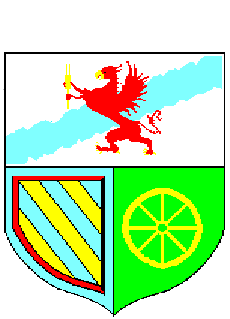 Sprawozdaniez wykonania budżetuGminy Doliceza I półrocze2020  roku    Spis  treści:I  Część tabelaryczna wykonania budżetu za I półrocze 2020r.Budżet gminy Dolice ogółem  na dzień  30.06.2020 r. ……………………..Załącznik Nr 1Plan i wykonanie dochodów według źródeł pochodzenia …………………Załącznik Nr 2,Plan i wykonanie dochodów budżetowych( z uwzględnieniem stopnia realizacji) według działów, rozdziału, paragrafów klasyfikacji budżetowej w podziale na bieżące i majątkowe …………………………………….….Załącznik Nr 3,Dochody związane z realizacją zadań z zakresu administracjiRządowej ………………………………………………………………….…załącznik Nr 4,Plan i wykonanie wydatków budżetowych z uwzględnieniem stopnia realizacji) według działów, rozdziału, paragrafów klasyfikacji budżetowej w podziale na bieżące i majątkowe ……………………………………….Załącznik Nr 5, Dochody i wydatki związane z realizacją zadań z zakresu administracji rządowejI innych zadań zleconych odrębnymi ustawami w podziale na działy,Rozdziały i paragrafy klasyfikacji budżetowej …………………………..Załącznik Nr 6,Dotacje udzielone,Plan i wykonanie wydatków jednostek pomocniczych,Wydatki inwestycyjne.Plan przychodów i wydatków związanych z ochroną środowiska ,Informacja o wpływach opłat za wydanie koncesji na sprzedaż alkoholu ,Projekty realizowane w ramach programów finansowanych z udziałem środków europejskich za okres od 01.01. do 30.06.2020 rokuII Część opisowa przebiegu wykonania budżetu, tj:Charakterystykę zmian budżetu w okresie I półrocza,Opis wykonania dochodów w poszczególnych grupach,Opis wykonania wydatków w poszczególnych rozdziałach budżetu,Uzasadnienie nadwyżki budżetowej,Opis przychodów i rozchodów budżetu,Wyszczególnienie zobowiązań finansowych,Informacje dodatkowe, w tym w zakresie realizacji zadań inwestycyjnychI Część tabelaryczna wykonania budżetu gminy Dolice na dzień 30.06.2020r.a. Wykonanie uchwały budżetowej na dzień 30.06.2020 r. ………   Załącznik Nr 1DOCHODY   BUDŻETU  GMINY   DOLICE   na dzień 30.06. 2020r…………….. Załącznik nr 1b. Plan i wykonanie dochodów według źródeł pochodzenia….. Załącznik Nr 2-z dotacji „na zadania własne” odjęto zwrot Funduszu sołeckiego za 2019 75618-2030-kwota 51 439,86zł c. Plan i wykonanie dochodów budżetowych( z uwzględnieniem stopnia realizacji) według działów, rozdziału, paragrafów klasyfikacji budżetowej w podziale na bieżące i majątkowe …………………………………….….Załącznik Nr 3,d. Dochody związane realizacją zadań z zakresu administracji rządowej załącznik Nr 4e.  Plan i wykonanie wydatków budżetowych z uwzględnieniem stopnia realizacji) według działów, rozdziału, paragrafów klasyfikacji budżetowej w podziale na bieżące i majątkowe ……………………………………….Załącznik Nr 5,WYDATKI BUDŻETU GMINY W DOLICACH  na dzień 30.06.2020 r.Plan i wykonanie wydatków budżetowych według źródeł i działów, rozdziałów i paragrafów klasyfikacji budżetowej w podziale na wydatki bieżące i majątkowe	na dzień 30.06.2020r.f. Dochody i wydatki budżetu Gminy Dolice związane z realizacją zadań z zakresu administracji rządowej i innych zadań zleconych odrębnymi ustawami w 2020r. na dzień 30.06.2020 r……..  Załącznik Nr 6g.Dotacje udzielonea. )Dotacje podmiotowe dla jednostek sektora finansów publicznych udzielane z budżetu Gminy Dolice na dzień 30.06.2020 r.b.) Dotacje celowe udzielone z budżetu Gminy na pomoc finansową innym jednostkom samorządu terytorialnego w 2020r.-wykonanie na dzień 30.06.2020 r.c.)Dotacja podmiotowa udzielona dla jednostki z poza sektora finansów publicznych z budżetu Gminy Dolice  w 2020 r.- wykonanie na dzień 30.06.2020 r.d.)Dotacje celowe udzielone z budżetu Gminy na zadania własne Gminy realizowane przez podmioty nienależące do sektora finansów publicznych w 2019 r- wykonanie na dzień 30.06.2020r.h. Plan i wykonanie  wydatków jednostek pomocniczych  na dzień 30.06.2020 r.i.Wydatki  inwestycyjne Gminy Dolice w roku 2019- wykonanie na dzień 30.06.2020 r.j.Plan przychodów i wydatków związanych z ochroną środowiska na dzień 30.06.2020 r. wynosi :Uzyskane środki z kar i odsetek gmina przeznaczyła i wydatkuje na budowę sieci wodociągowej na terenie gminy , polepszając jakość dostarczanej wody do domostw.k. Informacja o wpływach opłat za wydanie koncesji na sprzedaż alkoholu na dzień 30.06.2020 r. wynosi:Dochody -	plan 105.000,00 zł …………………. Wykonanie 71 689,60zł,(68,28%)Wydatki -       plan :105.000 zł(pierwotnie) plus środki z 2019Razem plan 210 367,18 zł         …………………… wykonanie 44 843,91 zł(21,32%)l.Projekty realizowane w ramach programów finansowanych z udziałem środków europejskich za okres od 01.01. do 30.06.2020 rokuDOCHODYWYDATKIII Część opisowa przebiegu wykonania budżetu na dzień 30.06.2020r.Charakterystykę zmian budżetu w okresie I półrocza,Budżet gminy Dolice na rok 2020 został uchwalony przez Rade Gminy w Dolicach w dniu 30 grudnia 2019 r. uchwała Nr II/22/19 w następujących wysokościach:Dochody -36 085 326,00 złWydatki – 42 246 614,00 złNa dzień 30.06.2020r. wielkość uchwalonego pierwotnie budżetu uległa zmianie i wynosi:Dochody -39 544 598,75 złWydatki – 45 178 366,75 złRada Gminy w Dolicach dokonała pięć zmian budżetu gminy:Uchwała Nr XIII/147/20 z 30.01.2020r.Uchwała Nr XIV/155/20 z 12.03.2020r.Uchwała Nr XV/165/20 z 28.04.2020r.Uchwała Nr XVI/170/20 z 28.05.2020r.Uchwała Nr XVII/176/20 z 30.06.2020r.Wójt Gminy Dolic dokonał zmian budżetu gminy Zarządzeniami (Otrzymane dotacje):Zarządzenie Nr 121/20 z 31.01.2020r.Zarządzenie Nr 127/20 z 28.02.2020r.Zarządzenie Nr 133/20 z 13.03.2020r.Zarządzenie Nr 137/20 z 31.03.2020r.Zarządzenie Nr 150/20 z 29.04.2020r.Zarządzenie Nr 156/20 z 18.05.2020r.Zarządzenie Nr 159/20 z 29.05.2020r.Zarządzenie Nr 162/20 z 24.06.2020r.Zarządzenie Nr 163/20 z 30.06.2020r.Oraz podjął trzy Zarządzenia w sprawie zmian w budżecie gminy :Zarządzenie Nr 116/20 z 16.01.2020r.Zarządzenie Nr 133/20 z 31.01.2020r.Budżet Gminy Dolice na dzień 30.06.2020r wzrósł po stronie dochodów o kwotę 13 459 272,75 zł co było wynikiem otrzymanych dotacji na zadania własne jak i zlecone w zakresie udziału przedsiębiorców rolnych w podatku akcyzowym , na zadania w zakresie ewidencji ludności, urzędu stanu cywilnego, organizację i przeprowadzenie wyborów Prezydenta Rzeczypospolitej Polskiej, pomocy społecznej oraz rodzinie.                 Dochód uzyskano ze zwrotu z roku 2019 zapłaconego podatku VAT od zadań inwestycyjnych , a mianowicie : budowa lokalnych oczyszczalni ścieków tj.; Szemielino, Pomietów, Ziemomyśl B. Z kolei poniesiony wydatek podatku VAT zadania inwestycyjnego bieżącego roku miał wpływ na zmniejszenie wydatków bieżącego roku budżetowego.Dokonano zwiększenia subwencji oświatowej dla gminy Dolice na 2020 rok o kwotę 7 264,00zł.Planowany deficyt w kwocie -6 161 288,00zł na dzień 30.06.2020r uległ zmniejszeniu do kwoty -5 633 768,00zł .Zmniejszenie deficytu spowodowało zmniejszenie przychodów z kwoty 6 831 288,00zł do kwoty 6 303 768,00zł. Kwota rozchodów pozostała na dzień 30.06.2020r w takiej samej wysokości tj.: 670.000,00złNa dzień 30.06.2020r uległa zmianie kwota rezerw, z tego rezerwa celowa pozostała w niezmienionej kwocie-129 400,00zł natomiast uległa zmniejszeniu kwota rezerwy celowej z kwoty 115.000,00zł pierwotnie przyjętej przeniesiono kwotę 7.000,00zł na wydatki związane z zarządzaniem kryzysowym –zwalczanie epidemii panującej w gminie. Ponadto zwiększono kwotę rezerwy celowej o kwotę 217 942,00zł przeznaczonej na wydatki inwestycyjne.Dokonano zmiany w załączniku uzyskane dochody i wydatki z tytułu wydanych koncesji na sprzedaż napojów alkoholowych. Zmiany dokonano w części wydatkowej o środki niewydatkowane w roku 2019.W załączniku dotacje podmiotowe dla jednostek sektora finansów publicznych tj.: dla Gminnej Biblioteki Publicznej w Dolicach oraz Gminnego centrum Kultury w Dolicach kwota dotacji na funkcjonowanie powyższych instytucji kultury pozostała bez zmian.Wzrosła  kwota dotacji celowych dla jednostek spoza sektora finansów publicznych a wykonujące zadania własne gminy . Wprowadzono dotację na refundację poniesionych środków na wykonane przyłącza do sieci kanalizacyjnej w gminie Dolice w roku 2020.Wprowadzono zmiany w załączniku wydatków jednostek pomocniczych w ramach funduszu sołeckiego , będący konsekwencja zmian przedsięwzięć sołectw oraz paragrafu określającego wydatek danego przedsięwzięcia.Nie uległa również zmianie kwota do której  gmina Dolice może udzielać pożyczek na wykonywanie zadań własnych gminy i jest to kwota  150 000,00zł.Zmianie uległ załącznik inwestycyjny pierwotnie planowano wydatki inwestycyjne na kwotę 8 502 528,21zł po dokonanych zmianach plan wydatków inwestycyjnych na dzień 30.06.2020r. wynosi 9 436 257,21zł. DOCHODYOpis wykonania dochodów w poszczególnych grupach na dzień 30.06.2020r.Dział 010- ROLNICTWO I ŁOWIECTWO-dotacja na wypłatę akcyzy zawartej w cenie paliwa dla producentów   rolnych oraz czynsz dzierżawny za tereny łowieckie.Dział 700- GOSPODARKA MIESZKANIOWA- z tego: wpływy ze służebności-800,00zł (zaliczka ENEA), wpłata za użytkowania wieczystego – 13 osób kwota-2 586,89zł,  wpływy za czynsz lokali komunalnych -54 052,85zł, czynsz za użytkowanie lokali pod działalność gospodarczą – 45.817,99zł, wpływy za dzierżawę gruntów-działki ogrodowe 1 608,22zł, odsetki za nieterminowe regulowanie należności 1 253,01zł, zwroty z Sądu rozliczeń za lata ubiegłe(postępowania sądowe) -3 859,88zł, wpływy ze sprzedaży lokali w systemie ratalnym –kwota 53.620,90zł , odsetki od spłat ratalnych -9 681,65zł.Dział 710-DZIAŁALNOŚĆ USŁUGOWA – z tego: wpłaty ludności za wynajem kaplicy 1 407,46zł, wjazdy na cmentarz -1 518,62zł, postawienie pomników oraz opłaty za kwatery –kwota 12.546,24zł. Zwrot na bieżąco podatku VAT -43,27zł. Wyżej wymienione kwoty są kwotami netto ponieważ podatek VAT nie jest dochodem gminy-jest odprowadzany do Urzędu Skarbowego.Dział 750-ADMINISTRACJA PUBLICZNA -dotacja na zadania zlecone- funkcjonowanie urzędu stanu cywilnego, ewidencji ludności, obsługa ewidencji działalności gospodarczej, -kwota 39 682,90zł, Rozliczenie dochodów z lat ubiegłych: z tego: zwrot za 2019 za prace społecznie użyteczne-kwota 1 428,00zł, zwrot rozliczeń ZUS za lata ubiegłe-3 674,01zł, zwroty korekty faktur- Fleskom -2 264,43zł oraz zwrot kaucji GETERFRECH -66,00zł. Dział 751-URZĘDY NACZELNYCH ORGANÓW WŁADZY PAŃSTWOWEJ, KONTROLI I OCHRONY  PRAWA ORAZ SĄDOWNICTWA-dotacja na bieżące uzupełnianie i prowadzenie rejestru wyborców Gminy Dolice –kwota 780,00zł . Dotacja na przeprowadzenie wyborów Prezydenta Rzeczypospolitej Polskiej –kwota 36 296,00zł Dział 754- BEZPIECZEŃSTWO PUBLICZNE I OCHRONA PRZECIWPOŻAROWA –Płatności Komendy Wojewódzkiej za media Posterunku Policji mieszczącego się w budynku Urzędu Gminy ul. Ogrodowa 18- kwota 2 999,22złDział 756-DOCHODY OD OSÓB PRAWNYCH, OSÓB FIZYCZNYCH I OD INNYCH JEDNOSTEK NIEPOSIADAJĄCYCH OSOBOWOŚCI PRAWNEJ ORAZ WYDATKI ZWIĄZANE Z ICH POBOREM- wpływy z udziału podatku z działalności- karty podatkowej- 903,00zł.  Podatki płacone przez osoby prawne tj. podatek od nieruchomości, rolny, leśny, transportowy oraz odsetki za nieterminowe regulowanie podatków-ogółem kwota 1 613 751,38zł w tym podatek od nieruchomości kwota 1 151 448,20zł.Podatki płacone przez osoby fizyczne –podatek od nieruchomości, podatek rolny, podatek leśny, podatek od czynności cywilnoprawnych(przekazuje Urząd Skarbowy), podatek od spadków(urząd Skarbowy) kwota 953 846,56zł. W tym podatek od nieruchomości kwota 318 553,47zł,  oraz odsetki za nieterminowe regulowanie podatków kwota 10 065,75zł oraz 150,34zł(urząd skarbowy). Opłata za psa –kwota 160,00zł.-wpływ opłaty skarbowej od wydanych decyzji- czynności administracyjnych –kwota 11.967,00zł,-Wpływ opłaty eksploatacyjnej(za wydobycie i sprzedaż ziemi) -2 043,53zł.Firma posiada zaległości i jest w postępowaniu komorniczym,-opłata za użytkowanie sieci gazowniczej-27 809,85zł,Opłata za zajecie pasa drogowego(umieszczanie urządzeń w pasie drogowym dróg gminnych)-11 942,84zł,Wpływy za wydane zezwolenia na sprzedaż napojów alkoholowych-71 689,60zł,-zwroty kosztów upomnień-2 048,20zł,-opłata za udzielenie ślubu poza lokalem Urzędu Gminy -2000,00zł,-wpływ odsetek za nieterminowe regulowanie opłat-463,16zł. -udział gminy w podatku dochodowym od osób fizycznych kwota 1 706 857,00zł,-udział gminy w podatku od osób prawnych-26 489,50zł.Dział 758-RÓŻNE ROZLICZENIA- subwencje oświatowa- 3 678 136,00zł, subwencja wyrównawcza –kwota 3 003 138,00zł, prowizja za terminową wpłatę do urzędu skarbowego podatku od osób fizycznych 1 234,19zł, odsetki od środków na rachunkach   bieżących, terminowych-7 102,87zł. Dział 801-OŚWIATA I WYCHOWANIE- opłata za wydane duplikaty legitymacji -53,00zł, wpłata za czynsze wynajmowanych lokali w Szkołach podstawowych(hale sportowe, kuchnia w sp Dolice) -7 928,93zł, zapłata za media kuchni w Sp Dolice- 8569,82zł, zwroty składek ZUS nadpłat z lat ubiegłych szkół-kwota 15 267,08zł, zwrot VAT-4,90zł.Dotacje na zakup laptopów do zdalnej nauki uczniów –kwota 58 900,00zł,Dotacje na naukę dzieci do lat pięciu uczących się w klasach „0” , przedszkolu oraz w innych formach wychowania przedszkolnego-kwota 91 098,00zł, zwrot VAT-704,77zł,Dotacja na zakup darmowych podręczników- kwota 64 730,17zł,Zwrot kosztów z lat ubiegłych -97,17zł.Dział 852-POMOC SPOŁECZNA-wpłata za pobyt członka rodziny w domu pomocy społecznej w kwocie 5 672,96zł , zwrot z Domu Pomocy Społecznej jako nadpłata za lata ubiegłe kwocie -2 901,59zł.Dotacje na wypłatę zasiłków stałych, dodatki mieszkaniowe, opłata składek za podopiecznych, dożywianie, funkcjonowanie gminnego ośrodka pomocy społecznej –ogółem kwota 402 490,11zł. Zwroty zasiłków wypłaconych nienależnie w latach ubiegłych w kwocie 2 025,79zł.Wpłaty czynszu przez osoby zamieszkujące mieszkanie chronione w miejscowości Szemielino- 6 554,00zł, Wpłaty za usługi opiekuńcze w kwocie-6 626,95zł.Zwrot dotacji udzielonej w 2019r w kwocie 101,00zł.Dział 854-EDUKACYJNA OPIEKA WYCHOWAWCZA-dotacja na wypłatę stypendia dla    uczniów.-109 125,00Dział 855- RODZINA- Dotacja na wypłatę świadczenia wychowawczego(500+), dotacja na wypłatę świadczenia rodzinnego, świadczenia z funduszu alimentacyjnego oraz składki z ubezpieczenia społecznego płacone za podopiecznych, dotacja na realizację zadania karta dużej rodziny. Dotacja na zakup wyprawki szkolnej- ogółem w kwcocie-5 701 973,97zł. Zwrot nienależnie pobranych zasiłków i zapłacone z tego tytułu odsetki ogółem w kwocie-70 243,97zł .Wpływy bezpośrednio przez dłużników alimentacyjnych oraz od komorników prowadzących egzekucję zadłużenia funduszu alimentacyjnego ogółem kwocie- 15 760,48zł..  Dział 900-GOSPODARKA KOMUNALNA I OCHRONA ŚRODOWISKA- środki za energie w  przepompowni w Warszynie, Płoszkowie-20 463,69zł. Zwrot VAT z Urzędu Skarbowego z inwestycji wykonanej w roku ubiegłym-kwota 174 713,35zł.Dotacja z Urzędu Marszałkowskiego będąca refundacją poniesionych w roku 2019 wydatków inwestycyjnych budowy lokalnych oczyszczalni ścieków w kwocie 821 696,24ZŁ.Zwrot opłaty z roku 2019 na zwiększenie mocy farmy Fotowoltaicznej w kwocie 15 000,00zł.Wpłaty opłat za środowisko 13 918,13zł i odsetek -0,25zł.Wpływ za media w Ośrodku Zdrowia w Dolicach w kwocie 2 280,20zł.Wpłata za sprzedaż złomu -1 296,29zł.Dział 921-KULTURA I OCHRONA DZIDZICTWA NARODOWEGO-wpływy za wynajem świetlic w kwocie 2 000,00zł, oraz media 323,00zł.Dział 926- KULTURA FIZYCZNA-Wpłaty klubów sportowych za media na boiskach sportowych -3 3 353,42zł oraz zwroty dotacji udzielonych- rozliczonych po terminie wskazanym w ustawie o finansach publicznych ogółem kwota 1 025,69zł. WYDATKIOpis wykonania wydatków w poszczególnych rozdziałach budżetu na dzień 30.06.2020r.Dział 010- ROLNICTWO I ŁOWIECTWO- wpłata 2% wpływów  DO 30.06.2020R podatku rolnego na rzecz Izby  Rolniczej- kwota 17 729,81zł. Wypłata 117 rolnikom podatku zawartego w cenie paliwa używanego do produkcji rolnej w kwocie 711 053,99zł oraz  koszty obsługi wypłat podatku akcyzowego zawartego w paliwie -10 427,14zł, Dział 600- TRANSPORT I ŁĄCZNOŚĆ- Opłaty za zajęcie pasa drogowego na rzecz Powiatu Stargardzkiego(Decyzje Zarządu Dróg Powiatowych)- kwota 102 241,50zł oraz opłaty za zajęcie pasa drogowego na rzecz właściciela dróg wojewódzkich, w  kwocie 2 547,10zł. Uzupełnienie nawierzchni dróg gminnych, zakup i dowóz żużla Zapłata za przegląd roczny dróg gminnych. Zapłata za wykonane prace porządkowe na drogach.Dział 630- Turystyka. Nie wydatkowano środków w I półroczu roku 2020Dział  700 - GOSPODARKA MIESZKANIOWA- Poniesione wydatki  to między innymi: wymiana drzwi w lokalu komunalnym(Dolice)-1 800,00zł, zakup zabezpieczenia terenu przy ul. Wiśniowej w m. Dolice przed dalsza degradacja -2 557,44zł, Usługi kominiarskie w lokalach mienia gminnego- 11 178,00zł, wycena działek-3 161,10zł, ogłoszenia w prasie o sprzedaży działek-920,04 zł, wznowienie granic- 1 270,00zł, dzierżawa gruntów pod witacz oraz plac zabaw- 850,00zł. Ponadto opłacono utrzymanie systemu, opłata za ścieki w lokalach komunalnych, usługi porządowe terenów, wyrys i wypis map, opłaty notarialne. Wpłaty do wspólnot mieszkaniowych będących administratorami w budynkach wielorodzinnych lokali mieszkalnych gminnych (wspólnota Dolice ul. Ogrodowa, Rzeplino oraz Kolin) w kwocie -15 088,26zł. Opłacenie polisy ubezpieczenia lokali gminnych -3 633,19zł. Zakup działek-Dobropole, Dolice oraz wypłacony zadatek na działkę w m. Dolice-ogółem kwota 38 097,90zł. Dział 710- DZIAŁALNOŚĆ USŁUGOWA- Utrzymanie cmentarzy na terenie gminy Dolice, a mianowicie: cmentarz Dolice-18 708,67zł, cmentarz Kolin-4 355,09zł,cmentarz Rzeplino-6 974,39zł, cmentarz Strzebielewo-3 767,04zł, cmentarz Sądów-4 342,47zł, cmentarz Krepcewo-2 678,07zł. Pozostałe usługi zapłata za utrzymanie czystości na cmentarzach , TOI.TOI oraz opłata energi-2 079,43zł. Ubezpieczenie cmentarzy-802,53zł.Dział 750- ADMINISTRACJA PUBLICZNA- wypłata wynagrodzenia pracowników wykonujących zadania zlecone-USC oraz administracji , opłata za szkolenie pracowników wykonujących prace zlecone, opłata za serwis i nadzór programu USC. Kwota 75% odpisu na ZFŚS USC. Ogółem koszt funkcjonowania USC wynosi 93 154,67zł z tego kwotę 39 682,90zł stanowi otrzymana dotacja z budżetu Państwa oraz kwota53 471,77zł ze środków własnych Gminy Dolice.	Wypłata ryczałtowa  diet dla Radnych Rady Gminy,  zakup materiałów biurowych oraz artykułów żywnościowych na sesje Rady Gminy. Opłata za Internet programu RADA-ogółem koszt 58 371,05zł.	Wypłata wynagrodzeń, dodatkowego wynagrodzenia rocznego, pochodnych od wynagrodzeń(ZUS)- ogółem kwota 915 796,38 zł. Wypłata inkasa sołtysom-4 294,00zł. Wypłata wynagrodzeń umowy zlecenie (umowa zlecenie usług BHP, audytu0 kwota-17.455,38zł. Wpłaty na rzecz PFRON-5 710,00zł. Zakup materiałów biurowych, środków czystości, druków, publikacji książkowych, prenumeratę publikacji pomocnych w pracy , zakup wody ogółem -33 945,70zł. Zakup  artykułów żywnościowych-1 290,31zł.Opłaty za badania okresowe pracowników oraz zwrot za zakup okularów do pracy przy komputerze- 1 003,00zł..Opłata za usługi prawne, strony BIP, pocztowe,  informatyczne, obsługi urządzenia wielofunkcyjnego(ksero, faks), wywóz śmieci- ogółem kwota 97 456,88zł. Ubezpieczenia mienia-3 259,64zł.. Zapłata za udział pracowników w szkoleniach.-17 107,67zł. Zapłata za delegacje pracowników-9 560,66zł. Przekazanie 75% odpisu na Zakładowy Fundusz Świadczeń Socjalnych pracowników , emerytów i rencistów-36 339,29zł.. Zakupiono urządzenie wielofunkcyjne do Urzędu Gminy-12 546,00zł.Zapłata za usługi reklamowe gminy Dolice-3 687,75złWypłata wynagrodzenia i pochodnych dla pracowników obsługujących jednostki oświatowe-64 823,58zł. Opłaty telekomunikacyjne i odpis na ZFŚS-2 664,86zł.	Wypłata ryczałtu miesięcznego dla sołtysów- 44 975,00zł,  .Zakup materiałów i usług- 1 793,00zł. Wpłata składki członkowskiej do Stowarzyszeń SIEJA oraz WIR- kwota 2 500,00zł. Wpłaty opłat komorniczych dotyczących dochodzenia należności- 21 256,61zł.Dział 751- URZĘDY NACZELNYCH ORGANÓW WŁADZY PAŃSTWOWEJ, KONTROLI I OCHRONY PRAWA ORAZ SĄDOWNICTWA- wynagrodzenie za zadanie zlecone-uzupełnienia na bieżąco ewidencji ludności -780,00zł. Wydatki na organizację wyborów Prezydenta Rzeczypospolitej Polskiej, z tego na pokrycie diet komisji, zakup materiałów biurowych oraz uzupełnienie wyposażenia lokali wyborczych-21 667,83zł.Środki całkowicie z budżetu Państwa. Dział 754- BEZPIECZEŃSTWO PUBLICZNE I OCHRONA PRZECIWPOŻAROWA- Zapłata za media w lokalu użytkowanym przez Policję(Gmina wystawia fakturę VAT na refundację środków) w kwocie 3 275,27zł.  Koszty funkcjonowania OSP Dolice i OSP Kolin z tego:OSP Dolice-wypłata za udział w akcjach bojowych-3 130,29zł , pozostałe koszty: zakup energii, wywóz śmieci, badania okresowe, serwisy sprzętu- kwota 15 677,89zł,OSP Kolin- wypłata za udział w akcjach bojowych- 2 184,67zł ,pozostałe koszty 11 796,85złWydatki wspólne-zakup paliwa -2 322,79zł, wynagrodzenia kierowców wraz pochodnymi ZUS- 40 779,96zł, , wydatki na opłaty za telefon, badania okresowe, serwisy pojazdów -475,44zł, odpisy na ZFŚS kierowców -1 714,96zł.Polisa ubezpieczenia strażaków w wariantach I i II oraz ubezpieczenia samochodów-4 373,05zł.  W roku 2020 ze względu na panującą epidemię Koronawirusa uruchomiono zarządzanie kryzysowe i środki będące w rezerwie na zarządzanie kryzysowe z tego tytułu  uruchomiono i wydatkowano środki w kwocie 5 615,98zł. zakupiono płyny, śpiwory, maseczki.Dział 757- OBSŁUGA DŁUGU PUBLICZNEGO- zapłata odsetek od pożyczki w WFOŚ i GW z roku 2014 i 2015 oraz odsetek od obligacji komunalnych z roku 2011i 2013 r. i 2019 w kwocie 87.149,14. W 2020 roku Gmina ze względu na posiadana emisje obligacji był zobowiązany uzyskać kod LEI za który należało uiścić opłatę w kwocie 458,79zł.Dział 758- RÓŻNE ROZLICZENIA- rezerwy: ogólna- 129 400,00zł.zł i celowe-zarządzanie kryzysowe -108 000zł , rezerwa na zadania inwestycyjne – 217 942,00złzł.razem– 455 342,00złzł, W roku 2020 zmniejszono kwotę rezerwy na zarządzanie kryzysowe w wysokości 7.000,00zł (było 115.000,00zł )Dział 801- OŚWIATA I WYCHOWANIE-Wynagrodzenie, dodatki wiejskie i mieszkaniowe oraz pochodne od wynagrodzeń nauczycieli zatrudnionych w Szkołach Podstawowych: SP Dolice, SP Dobropole, SP Sądów, SP Rzeplino wyniosło -2 975 173,83zł Na obsługę zakończenia projektu „Wysoka jakość symbolem Gminy Dolice” poniesiono wydatek w wysokości -907,76zł. szkoły wypłaciły stypendia w kwocie 9 180,00zł.Pomocy dydaktycznych zakupiono w kwocie 11 182,38zł . Ponadto w ramach programu zdalna szkoła zakupiono laptopów na kwotę 131 351,70zł. Odpis na ZFŚS szkół podstawowych wyniósł 175 440,38zł. Szkoły poniosły dodatkowo wydatki na zakup materiałów biurowych , drobnego sprzętu niezbędnego do wymiany zepsutych. Ponadto na szkolenia poniesiono wydatek w wysokości 4 357,82zł.	Wynagrodzenie, dodatki wiejski i mieszkaniowy, odpis na ZFŚS nauczycieli w oddziałach przedszkolnych klas  „O” funkcjonujących przy Szkołach Podstawowych -195 296,13zł.Dotacje dla osoby fizycznej prowadzącej przedszkole w miejscowości Dolice (Bajkowy Świat) – wydatkowano kwotę 93.502,00zł. Zapłacono gminom ościennym zwrotu poniesionych kosztów za dzieci z gminy Dolice uczęszczające do przedszkoli na terenach innych gmin do dnia 30.062020 przekazano kwotę 107 336,66zł.W szkołach podstawowych prowadzone SA zajęcia w ramach innych form wychowania przedszkolnego dla dzieci poniżej 6 roku życia, na funkcjonowanie tej formy gmina wydatkowała środki w kwocie 185 126,61zł.     Dowóz dzieci w tym wynagrodzenie kierowców i pochodne od wynagrodzeń , odpis na ZFŚS oraz badania okresów pracowników dowozu dzieci  na dzień 30.06.2020r wynosi 145 657,34zł.  Zakup paliwa do autobusów w kwocie 49 641,80 zł. Koszt napraw autobusów wyniósł -23 617,18zł. Zapłata za dowóz uczniów firmom zewnętrznym w kwocie-73 647,54zł, dowóz uczniów niepełnosprawnych (bilety, przewozy)-3 224,84zł. Poniesiony wydatek na zapłatę polisy ubezpieczenia , wydanie kary kierowcy-1 932,35zł. Ponadto wydatkowano środki na szkolenia, podatku od środków transportowych za autobusy szkolne, podróże krajowe, usługi telefoniczne	Dopłaty dla nauczycieli  podnoszących  kwalifikacje zawodowe-studia podyplomowe, udział w kursach w kwocie -4 851,00zł.Wypłata wynagrodzenia i pochodne od wynagrodzeń dla nauczycieli zajmujących się nauką dzieci niepełnosprawnych zarówno w przedszkolu, innej formie wychowania przedszkolnego, szkole podstawowej- 116 966,07zł.	Odpis na ZFŚS emerytów i rencistów byłych nauczyciel w kwocie 43 357,27zł.Dział 851 - OCHRONA ZDROWIA-Przeciwdziałanie narkomanii – do dnia 30.06.2020r nie poniesiono żadnego wydatku. Na przeciwdziałanie alkoholizmowi wypłacono wynagrodzenie Komisji rozwiązywania problemów alkoholowych, pełnomocnikowi Wójta –ogółem kwota 14 776,59zł. Zapłacono  wynagrodzenie dla psychologa pełniącego dyżury dla zainteresowanych, zakup  materiałów propagujący zdrowy tryb życia. Opłata za rozmowy telefoniczne ,opłata ubezpieczenia. Dział 852 – POMOC SPOŁECZNA – Gminny Ośrodek Pomocy Społecznej w Dolicach realizował zadania z zakresu:GOPS w Dolicach w okresie od 01.012020 do 30.06.2020 r. realizował zadania z zakresu:I Pomocy społecznejII Wspierania rodziny i systemu pieczy zastępczejIII Przeciwdziałania przemocy w rodzinieIV Dodatków mieszkaniowych i energetycznychV Świadczeń rodzinnychVI Funduszu alimentacyjnegoVII Postępowania wobec dłużników alimentacyjnychVIII Realizacji programu Rodzina 500 +IX Realizacji programu „Dobry start” PonadtoProgram „Posiłek w szkole i w domu” moduł I i II Program Operacyjny Pomoc ŻywnościowaProjekt „Dobre wsparcie - system lokalnych usług społecznych.”Projekt „Kurs na rodzinę” Powyższe zadania realizowali:KierownikZastępca KierownikaGłówna księgowaKsięgowaPięcioro pracowników socjalnych Referent ds. realizacji świadczeń pomocy społecznejDwaj Asystenci rodziny 1,5 etatu Dwaj Inspektorzy ds. świadczeń rodzinnych Opiekunka środowiskowaZlecano wykonanie zadań z zakresu: obsługi informatycznej, pomocy prawnej, pełnienie funkcji IOD i usług opiekuńczych.Pomoc społeczna: odnotowano w rejestrze alfabetycznym ogólną liczbę rzeczywistą rodzin bez względu na podział zadań w pomocy społecznej – 150 rodzin, a liczba osób w tych rodzinach wyniosła 395 osób (dotyczy to tylko świadczeń pomocy społecznej bez świadczeń rodzinnych, alimentacyjnych i wychowawczych).Spośród ogólnej liczby rodzin 66 to rodziny z dziećmi, w tym 15 to rodziny z czworgiem i więcej dzieci, 15 to rodziny niepełne, 72 jednoosobowe gospodarstwa domowe.Zasiłek stały dla osób uprawnionych z powodu niepełnosprawności, którzy w wieku powyżej 18 r. ż. stali się niezdolni do pracy lub osiągnęli wiek poprodukcyjny wypłacono 50 osobom.Zasiłki celowe, celowe specjalne i świadczenia rzeczowe na zaspokojenie najważniejszych potrzeb, takich jak: leczenie, rehabilitacja, koszty utrzymania, dojazdów, odzież, opał, pomoc sąsiedzka oraz świadczenia w naturze otrzymało 55 rodzin.Program „Posiłek w szkole i w domu” - posiłek 62 rodziny dla 111 osób.- zasiłek celowy na przygotowanie posiłku lub żywności 45 rodzin o łącznej liczbie osób 94.- świadczenie rzeczowe tj. żywność –1 rodzina o łącznej liczbie osób 1.Program Operacyjny Pomoc ŻywnościowaZ programu skorzystały 43 osoby (seniorzy, osoby niepełnosprawne).Projekt „Dobre wsparcie - system lokalnych usług społecznych.”W projekcie wzięły udział 3 osoby.Projekt „Kurs na rodzinę” Uczestnicy projektu korzystali z konsultacji psychologa.Schronienie przyznano dla 8 osób bezdomnych (3 osoby pobyt w schronisku, 1 w ogrzewalni, 4 w noclegowni).Pobyt w domu pomocy społecznej - 13 osób.Mieszkanie chronione wspierane, w którym realizowane są również usługi opiekuńcze – z tej formy pomocy korzystały okresowo 2 osoby.Usługi opiekuńcze polegające na pomocy w codziennym funkcjonowaniu świadczone były 11 osobom, w miejscu ich zamieszkania.Prace Społecznie Użyteczne: – w okresie od I do VI 2020 r. w Gminie Dolice funkcjonowało 8 miejsc wykonywania prac, w 8 sołectwach.Łącznie do prac skierowanych zostało 8 osób korzystających ze świadczeń pomocy społecznej.Wspieranie rodzin i piecza zastępcza:Asystent rodziny- łącznie 14 rodzin korzystało ze wsparcia asystenta rodziny, dwóch asystentów zatrudnionych w GOPS (1,5 etatu). Opłata za pobyt dzieci umieszonych w pieczy zastępczej - dokonywano opłat za 16 dzieci przebywających w pieczy zastępczej (rodzinnej i instytucjonalnej).Dodatki mieszkaniowe i energetyczne:Łącznie z pomocy w formie dodatku mieszkaniowego skorzystało 7 rodzin a dodatku energetycznego 2.Świadczenia rodzinne: świadczenia te obsługiwane są przez 3 osoby – dwóch inspektorów i księgową. Inspektorzy w zakresie obowiązków mają również fundusz alimentacyjny i świadczenie wychowawcze.Tabela: Łączna liczba rodzin osób uprawnionych do świadczeń od 01-01-2020 do 30-06-2020 Fundusz alimentacyjny: świadczenia z funduszu alimentacyjnego pobierało 50 rodzin na 85 dzieci.Postępowanie wobec dłużników alimentacyjnych:W okresie od 01.01.2020 r. do 30.06.2020 r. zarejestrowanych było 267 dłużników alimentacyjnych (narastająco od 2009r).- 155 osoby posiada zadłużenie wobec Gminy Dolice z tytułu wypłaconych świadczeń z funduszu alimentacyjnego i zaliczki alimentacyjnej- 22 osób posiada zadłużenie wobec innych Gmin (dłużnicy mieszkają na terenie naszej gminy)- 35 osób całkowicie spłaciło zadłużenia (narastająco od 2009r.)- 23 osób zmarło- 62 osoby pozostają w ewidencji z tytułu epizodycznych zdarzeń, zapytań, nie są to faktycznie osoby posiadające zadłużenie wobec Gminy DoliceWobec dłużników posiadających zadłużenia podejmowane są działania, mające na celu poprawienie skuteczności egzekucji alimentacyjnej.Program „Rodzina 500+”  Zadania z nim związane wykonuje 2 inspektorów ds. świadczeń rodzinnych, podzielonych ze względu na miejsce zamieszkania świadczeniobiorców. Inspektor w zakresie obowiązków mają również Świadczenia rodzinne, Fundusz alimentacyjny oraz świadczenie dobry start.Z powyższego programu w okresie od 01.01.2020 r. do 30.06.2020 r. skorzystało 737 rodzin. Łącznie programem w okresie od 01.01.2020 r. do 30.06.2020 r. objętych było 1 234 dzieci. Program „Dobry Start” 300+Liczba dzieci, na które wypłacono świadczenie dobry start w okresie od 01.012020 do 30.06.2020 r. wynosi 0.Wnioski na Program „Dobry Start” przyjmowane są od 01.07.2020 r. – wypłata świadczeń nastąpi w drugim półroczu 2020 r. Dział 854- EDUKACYJNA OPIEKA WYCHOWAWCZA- wypłacono stypendia  socjalne dla uczni z dofinansowaniem z dotacji od Wojewody zachodniopomorskiego w kwocie-139 827,48zł . Ponadto  wypłacono  stypendia za szczególne osiągnięcia w nauce finansowane przez Radę Gminy w Dolicach w kwocie 3.200,00zł.Dział 900- GOSPODARKA KOMUNALNA I OCHRONA ŚRODOWISKA-zapłata za energie –przepompownie w Trzebieniu, Rzeplinie.. Opłaty za przejście pod siecią PKP. Wypłata dofinansowanie do wykonanych przez osoby fizyczne przyłączy do sieci kanalizacyjnej w miejscowościach :   Ziemomyśl B i Pomietów ogółem w kwocie 30 850,68zł. Zapłata podatku od nieruchomości lokalnych oczyszczalni ścieków oraz sieci wodociągowej i kanalizacyjnej w kwocie – 67.632,00zł.. Opłacono polisę ubezpieczeniowa w kwocie 17 134,56zł.Opłata za wywóz odpadów z mienia gminnego w kwocie 20 843,25zł.Zakup wyposażenia , ziemi i nasadzeń do pojemników, kwietników m. Dolice. Zakup środków zwalczania chwastów z wykorzystaniem na terenie gminy Dolice ogółem w kwocie 41 092,55zł,Wpłacono na rzecz ENEI kwotę 36 555,36zł celem uzyskania zwiększenia mocy produkcji energii farmy fotowoltaicznej w Dolicach.Do dnia 30.06.2020r zapłacono za oświetlenie uliczne w kwocie 122.127,63zł, konserwacje i naprawę bieżące oświetlenia ulicznego w kwocie 89 636,90zł. Zapłacono również za usługę naprawy świetlenia w kwocie 1 107,00zł	Wynagrodzenie i pochodne od wynagrodzeń kierowcy BUSA oraz kierowcy ciągnika wraz pochodnymi od wynagrodzeń, badań okresowych oraz odpis na ZFŚS ogółem w kwocie-73 434,12zł. Zakup paliwa do traktora-6 020,06zł, zakup paliwa do BUSA , drobnego sprzętu, oraz materiałów dla prac pracowników zatrudnionych na odpracowanie prac społecznych w gminie –kwota 21 996,67zł. Demontaż dekoracji świątecznych,. Opłaca za wywóz śmieci – 16 641,58zł.. Wydatkowano środki na opłacenie polisy ubezpieczeniowej, podróży służbowych krajowych oraz opłat za rozmowy telefoniczne kierowców. Dział 921- KULTURA I OCHRONA DZIEDZICTWA NARODOWEGO- dotacja na funkcjonowanie Gminnego centrum Kultury oraz świetlic będących w administrowaniu przez GCK w kwocie -571 722,00zł. Dotacja dla stowarzyszenia prowadzącego świetlice w miejscowości Pomietów- 5 500,00zł.                 Dotacje dla Gminnej Biblioteki Publicznej w Dolicach i jej czterech filii w kwocie 174 692,00zł.	Przekazano dotacje na organizację organizacje miejsca(na terenie szkoły podstawowej w Dolicach ul. Ogrodowa 46) w którym dzieci i młodzież  uczyć się będą nauki jazdy i zachowania się na drodze-kwota dotacji 5 000,00zł.Dział 926- KULTURA FIZYCZNA I SPORT- zatrudnienie animatora boiska Orlik w m. Rzeplino. Zakupiono bramkę i siatki na boiska sportowe w m. Brzezina Załęcino –ogółem kwota 8 049,50zł.  zamontowano piłko chwyty na boisku w m. Brzezina w koszt 5 510,40zł. Przekazano dotacje dla  Klubów sportowych z terenu Gminy Dolice w wysokości 164 500,0zł. zapłacono również za energie, wodę ścieki oraz ubezpieczeni na terenie boisk w kwocie 8 655,75zł.Uzasadnienie nadwyżki budżetowej,Na dzień 30.06.2020r. Dochody wykonane gminy Dolice wyniosły 19 771 120,25zł natomiast wydatki 17 122 075,94 zł co spowodowało , że gmina Dolice uzyskała nadwyżkę budżetową w kwocie 2 649 044,31 zł.  Należy zaznaczyć ,że planowane dochody bieżące to 37 012 851,72zł a uzyskano 18 875 869,92zł tj, 51,00%  planowanej kwoty. Z kolei wydatki bieżące planowano w kwocie 35 742 109,54zł a wykonano 16 000 185,91 zł tj. 44,77% planowanych wydatków. Uzyskano niskie wykonanie planowanych wydatków majątkowych, a mianowicie plan wynosi 9 436 257,21zł a wykonano 1 121 890,03 zł tj. 11,89%. Wydatki majątkowe zostały pokryte wolnymi środkami z lat ubiegłych. Ze względu iż na dzień 30.06.2020 uzyskano 51,00% dochodów bieżących a wydatki bieżące na poziomie 44,77% a wydatki majątkowe wykonano w 111,89% planowanych wydatków gmina uzyskała nadwyżkę budżetową.Kontynuowane i rozpoczęte inwestycje  w I półroczu roku 2020 wykorzystają wypracowana nadwyżkę budżetową z I półrocza. Zapłata wykonawcom robót inwestycyjnych planowane jest na III i IV kwartał dlatego też wypracowana nadwyżka operacyjna a tym samym nadwyżka budżetowa zostanie zagospodarowana w II półroczu roku 2020r. W II półroczu zostaną zakończone budowy: Budowa świetlicy w Warszynie, przebudowa OSP Kolin i świetlicy w Kolinie, zakończenie przebudowy drogi Dolice- Sądów, przebudowa drogi w m. Ziemomyślu B.W I półroczu ze względu na panująca epidemię zostały wstrzymane wszelkie wydatki związane z organizacjami spotkań , imprez przez sołectwa. Nie odbyło się również coroczna impreza „Dni Dolic”.W II półroczu zostaną uruchomione wydatki w ramach wyodrębnionego funduszu sołeckiego , a mianowicie na przebudowy chodników, dróg, zakup siłowni zewnętrznych. Opis przychodów i rozchodów budżetu,PRZYCHÓDNa rok 2020 gmina Uchwałą Rady Gminy w Dolicach Nr XII/132/19 z dnia 30.12.2019r. zaplanowała przychód w kwocie 6 831 288,00zł z tego : spłata pożyczki udzielonej w 2019r. kwota 149 711,17zł, pożyczka na wyprzedzające finansowanie inwestycji w kwocie 871 520,00zł, wolne środki w kwocie 2 777 576,83zł oraz pożyczka długoterminowa w wysokości 3 032 480,00zł.Po dokonanych zmianach planowany przychód w roku 2020 wynosi 6 303 768,00zł z tego pozostaje spłata pożyczki 149 711,17zł, wolne środki 3 121 576,83zł oraz pożyczka długoterminowa w kwocie 3 032 480,00zł.Na dzień 30.06.2020r. uzyskano przychód w kwocie 3 299 854,60zł  z tego wolne środki w kwocie 3 043 844,25zł niewykorzystane środki z  roku ubiegłego(niewydatkowane środki na przeciwdziałanie alkoholizmowi i narkomanii) 106 299,18zł oraz spłacona pożyczka przez Ochotnicza Straż Pożarna w Kolinie kwocie 149 711,17zł(pobrana w roku 2019 na wykonanie zadania własnego gminy-placu zabaw). ROZCHÓDW budżecie gminy na rok 2020 zaplanowano rozchód w kwocie 670.000,00zł z tego na spłatę emisji obligacji w kwocie 500 000,00zł , spłata raty pożyczki do wojewódzkiego Funduszu Ochrony Środowiska i Gospodarki Wodnej w Szczecinie w kwocie 20 000,00zł .Na dzień 30.06.2020r. gmina nie dokonała spłat . Spłata raty pożyczki nastąpi w miesiącu wrześniu a spłata emisji w grudniu 2020r. Następną pozycje w rozchodach zaplanowano kwotę 150 000zł do której Wójt Gminy może udzielić pożyczki dla podmiotów realizujących zadanie własne gminy. Na dzień 30.06.2020r do gminy  wpłynął wniosek Gminnego Klubu Sportowego „UNIA” Dolice na udzielenie pożyczki kwocie 50 000,00zł na zadanie „ Usługi opiekuńcze i społeczne dla seniorów gminy Dolice” środki na ten cel Klub uzyskał z Ministerstwa Rodziny, Pracy i Polityki Społecznej – Dokumentacja pożyczki jest w rozpatrywaniu.Wyszczególnienie zobowiązań finansowych na dzień 30.06.2020r.Na dzień 30.06.2020r gmina Dolice posiada zobowiązania na kwotę 695 215,40 zł z tego zobowiązania bieżące stanowi kwota 695 050,37  zł a zobowiązania wymagalne kwota 163,03 zł . Zobowiązania bieżące stanowią : składki ZUS od wynagrodzeń za miesiąc maj 2020r, podatek dochodowy od osób fizycznych od wynagrodzeń za miesiąc maj 2020r. ,  za usługi –wywóz śmieci, wpłaty do wspólnot mieszkaniowych za lokale będące własnością gminy, zakup materiałów –drobnych,  25% odpisu na Zakładowy Fundusz Świadczeń Socjalnych –do przekazania na wyodrębnione rachunki w terminie do 30.09.2020r. Przedłożone do zapłaty delegacje pracowników, za szkolenia oline pracowników,. Wydane decyzje dla podopiecznych Gminnego Ośrodka Pomocy Społecznej w Dolicach na wypłatę zasiłków świadczeń wychowawstwo, zapłaty za podopiecznych w Domach Pomocy Społecznej, . Druga transza wypłaty dotacji za prowadzenie placówki dziennego wsparcia na terenie gminy Dolice(pierwsza transza wypłacona w I półroczu).. Faktura za konserwacje oświetlenia ulicznego. Faktura za paliwo do samochodów Gminy(BUS, Autobusy, samochody strażackie). Wypłaty pozostałych transzy Klubom sportowym upowszechniających sport w gminie Dolice. Zobowiązania wymagalne wynikają z niezapłacenia  w ternie faktur za materiały do napraw bieżących, należność uregulowano niezwłocznie po uzyskaniu faktur merytorycznie opisanych, ogółem w kwocie 165,03zł.Na dzień 30.06.2020r gmina Dolice posiada zobowiązania długoterminowe w kwocie5 600 000zł z tego : 5 500 000zł emisja obligacji oraz 100 000zł pożyczki w WFOŚ i GW w Szczecinie. Informacje dodatkowe, w tym w zakresie realizacji zadań inwestycyjnych na dzień 30.06.2020r.Gmina Dolice na dzień 30.06.2020r. wykonuje zadania inwestycyjne kontynuujące z lat ubiegłych , w tym:Opracowanie dokumentacji projektowej budowy sieci wodociągowej Kolin – Przewłoki (dokończenie z roku 2018 i 2019  niezależne od wykonawcy i zlecającego-Gminy),Budowa świetlicy wiejskiej wraz z niezabudowaną infrastrukturą oraz zagospodarowaniem terenu rekreacyjno – sportowego w m. Warszyn,Przebudowa i rozbudowa budynku świetlicy i remizy OSP w m. Kolin ETAP I,Budowa farmy fotowoltaicznej-zwiększenie mocy do 1MW.Nowe inwestycja wykonane bądź będące w wykonaniu:Przebudowa drogi gminnej Sądów- Dolice o długości 1 km.(współfinansowana ze środków Funduszu Dróg samorządowych)Przebudowa drogi gminnej w Ziemomyślu B (współfinansowane ze środków Urzędu Marszałkowskiego),Zakup urządzenia wielofunkcyjnego dla Urzędu Gminy w Dolicach,Zakup kontenera na potrzeby mieszkańców Dobropola(w marach wydzielonych środków Funduszu Sołeckiego),Zakup kosiarek dla Sołectwa Sądów i Przewłok(w ramch wydzielonego Funduszu sołeckiego),Naprawa drogi gminnej od budynku nr 6 do 8 w miejscowości Moskorzyn (w ramach wydzielonego Funduszu Sołeckiego),Przebudowa odcinka sieci wodociągowej PKP-Stadion,Rozbudowa sieci wodociągowej w m. Dolice ul. Kolonia Dolice,Inwestycje przewidziane do wykonania w II półroczu oraz przeprowadzenie przetargu na wyłonienie wykonawcy:Opracowanie dokumentacji i wymiana urządzeń technologicznych kotłowni w Szkole podstawowej w Rzeplinie,Przebudowa chodnika ul. Dworcowa w m. Dolice(Fundusz sołecki),Przebudowa drogi dojazdowej do cmentarza w m. Krępcewo (Fundusz sołecki),Przebudowa drogi wewnętrznej dojazdowej do budynku wielorodzinnego nr 10 w m. Rzeplino(Fundusz sołecki),Przebudowa drogi wewnętrznej dz. Nr 221/8 w m. Rzeplino(fundusz sołecki)Budowa alejki na cmentarzu komunalnym w m. Dolice,Zakup siłowni zewnętrznych w m. Bralęcin, Płoszkowo, Ziemomyśl A Brzezina, Szemielino (Fundusz sołecki),Dofinansowanie do przydomowych oczyszczalni ścieków i studni przydomowych,Wykup sieci wodociągowych od osób fizycznych,W planie złącznika inwestycyjnego umieszczone są zadania pomniejsze i również istotne dla poprawy życia mieszkańców gminy Dolice , których wykonanie uzależnione będzie od możliwości finansowych gminy.Gmina Dolice na dzień 30.06.2020r. uzyskała dochody w kwocie 19 771 120,25 zł na 39 544 598,75 zł tj. 50,00% planowanej wielkości. Należności gminy na dzień 30.06.2020r wynoszą 2 948 444,38zł w tym należności wymagalne w wysokości 727 614,58zł .Z kolei wydatki wykonano 17 122 075,94 zł na zaplanowanych na rok 2020 w kwocie  45 178 366,75 zł  tj. 37,90% planowanej wielkości. Zadłużenie gminy na dzień 30.06.2020r. wynosi 5 600 000 zł i stanowi 14,16% planowanych dochodów gminy na rok 2020r.Z kolei zadłużenie gminy Dolice przy uwzględnieniu zobowiązań wymagalnych na dzień 30.06.2020r wynosi 5 600165,03zł. Ponadto indywidualne dopuszczalne wskaźniki wykazane w wieloletniej prognozie finansowej na lata 2020 do 2030 na dzień 30.06.2020r są w wielkościach umożliwiających dalsze rozwijanie się i polepszanie życia mieszkańców gminy Dolice.Sporządzono dnia 17 sierpnia 2020r.LpNazwaPlan na 2020 r.Plan na 2020 r.Plan na 2020 r.Wykonanie na dzień 30.06.2020 r.Procent wykonania12333451DOCHODY BUDŻETU39 544 598,7539 544 598,7539 544 598,7519 771 120,2550,00%               Dochody bieżące37 012 851,7237 012 851,7237 012 851,7218 875 869,9251,00%              Dochody majątkowe w tym:2 531 747,032 531 747,032 531 747,03895 250,3335,36%Dochody ze sprzedaży majątku151 000,00151 000,00151 000,0073 554,0948,71%2WYDATKI BUDŻETU45 178 366,7545 178 366,7545 178 366,7517 122 075,9437,90%          Wydatki bieżące35 742 109,5435 742 109,5435 742 109,5416 000 185,9144,77%          Wydatki majątkowe	9 436 257,21	9 436 257,21	9 436 257,211 121 890,0311,89%3NADWYŻKA(+)/DEFICYT(-)-5 633 768,00-5 633 768,00-5 633 768,00+2 649 044,310%4PRZYCHODY I ROZCHODY                Przychody6 303 768,006 303 768,006 303 768,003 299 854,6052,35%                Rozchody670 000,00670 000,00670 000,000,000%5Rezerwy 455 342,00455 342,00455 342,0000        Ogólna129 400,00129 400,00129 400,0000        Celowa, w tym:325 942,00325 942,00325 942,0000Zarządzanie kryzysowe108 000,00108 000,00108 000,0000Wydatki inwestycyjne217 942,00217 942,00217 942,00006Dochody i wydatki związane z realizacją zadań z zakresu administracji rządowej i innych zleconych jst odrębnymi ustawamiDochody14 021 010,6614 021 010,666 569 056,9646,85%6Dochody i wydatki związane z realizacją zadań z zakresu administracji rządowej i innych zleconych jst odrębnymi ustawamiwydatki14 021 010,6814 021 010,686 458 241,1446,06%7Fundusz sołecki455 412,37455 412,37455 412,3779 707,3417,50%8Dochody z tytułu wydawanych zezwoleń na sprzedaż napojów alkoholowych105 000,00105 000,00105 000,0071 689,5068,28%a.Wydatki na realizację zadań gminnego programu profilaktyki i rozwiązywania problemów alkoholowych200 367,18200 367,18200 367,1844 843,9122,38%bWydatki na realizację zadań gminnego programu przeciwdziałania narkomanii10 000,0010 000,0010 000,000,000,00%9Dochody i wydatki  z tytułów określonych w ustawie Prawo ochrony środowiskaDochodyDochody26 700,0013 918,1352,139Dochody i wydatki  z tytułów określonych w ustawie Prawo ochrony środowiskaWydatkiWydatki0,000,000,00%10Limity zobowiązań Pokrycie występującego w ciągu roku deficytu budżetu gminy1 500 000,001 500 000,001 500 000,000,000%Finansowanie planowanego deficytu-5 633 768,00-5 633 768,00-5 633 768,000,000,00%Spłatę wcześniej zaciągniętych zobowiązań z tytułu emisji papierów wartościowych oraz zaciągniętych pożyczek i kredytów520 000,00520 000,00520 000,0000%11Dotacje:aDla JST w tym:Podmiotowe1 262 434,001 262 434,001 262 434,00746 414,0059,12%Celowe100 000,00100 000,00100 000,000,000,00%bCdla jednostek spoza sektora finansów publicznychPodmiotowe203 520,00203 520,00203 520,0093 502,0045,94%celowe597 500,00597 500,00597 500,00240 850,6840,31%12Wydatki inwestycyjne9 436 257,219 436 257,219 436 257,211 121 890,0811,89%13Udzielanie pożyczek na zadania własne gminy150 000,00150 000,00150 000,0000%LpDziałNazwa podziałki klasyfikacji Plan na 2020Wykonanie na dzień 30.06.2020Procent wykonania1234561010ROLNICTWO I ŁOWIECTWO725775,07725409,8799,95%2600TRANSPORT I ŁACZNOŚĆ1437504,1100,00%4700GOSPODARKA MIESZKANIOWA383750192354,5550,12%5710DZIAŁALNOŚĆ USŁUGOWA3000015515,5951,72%6750ADMINISTRACJA PUBLICZNA53721,647968,5589,29%7751URZĘDY NACZELNYCH ORGANÓW WŁADZYPAŃSTWOWEJ, KONTROLI I OCHRONY PRAWA ORAZ SĄDOWNICTWA378563707697,94%8754BEZPIECZEŃSTWO PUBLICZNE I OCHRONA PRZECIWPOŻAROWA55002999,2254,53%9756DOCHODY OD OSÓB PRAWNYCH, OSÓB FIZYCZNYCH I OD INNYCH JEDNOSTEK NIEPOSIADAJĄCYCH OSOBOWOŚCI PRAWNEJ ORAZ WYDATKI ZWIĄZANE Z ICH POBOREM90174504431811,6249,15%10758RÓŻNE ROZLICZENIA12093060,86689611,0655,32%11801OŚWIATA I WYCHOWANIE397589,17247256,6762,19%12851OCHRONA ZDROWIA097,170,00%13852POMOC SPOŁECZNA773907,11426379,455,09%14853POZOSTAŁE ZADANIA W ZAKRESIE POLITYKI SPOŁECZNEJ6200,00%15854EDUKACYJNA OPIEKA WYCHOWAWCZA109125109125100,00%16855RODZINA13347279,55787996,8343,36%17900GOSPODARKA KOMUNALNA I OCHRONA ŚRODOWISKA11185181050551,6893,92%18921KULTURA I OCHRONA DZIEDZICTWA NARODOWEGO02323,18019926KULTURA FIZYCZNA135004643,8634,40%RAZEM39544598,419771120,2550,00%na dzień 30.06.2020r.na dzień 30.06.2020r.Lpźródła pochodzeniaPlan na dzień 30.06.2020wykonanie na dzień 30.06.2020rProcent wykonania123451dotacje:15 065 405,667 171 450,9647,60%na zadania zlecone14 021 010,666 569 056,9646,85%na zadania własne1 044 395,00602 394,0057,68%2Zwrot Fundusz sołecki z roku 2019106 437,780,000,00%3Środki z Unii Europejskiej na dofinansowanie zadań134 832,0058 900,0043,68%4Subwencje11 983 253,006 681 274,0055,76%5Udział w podatku dochodowym od osób fizycznych i prawnych4 017 462,001 733 346,5043,15%6podatki i odsetki za nieterminowe regulowanie należności podatkowych4 773 950,002 566 014,9453,75%7pozostałe dochody3 463 258,311 560 133,8545,05%39 544 598,7519 771 120,2550,00%LPDziałRozdziałParagrafźródła finansowaniaPlan na 2020Dochody bieżace na dzień 30.06.2020Dochody majątkowe na dzień 30.06.2020Wykonane dochody bieżace na dzień 30.06.2020Wykonane dochody majątkowe na dzień 30.06.2020Procent wykonania1234567891011110ROLNICTWO I ŁOWIWECTWO725775,07725775,070,00725409,870,0099,95%1095Pozostała działalność725775,07725775,070,00725409,870,0099,95%750Wpływy z najmu i dzierżawy składników majątkowych Skarbu Państwa, jednostek samorządu terytorialnego lub innych jednostek zaliczanych do sektora finansów publicznych oraz innych umów o podobnym charakterze500,00500,000,00134,800,0026,96%2010Dotacje celowe otrzymane z budżetu państwa na realizację zadań bieżących  z zakresu administracji rządowej oraz innych zadań zleconych gminie (związkom gmin, związkom powiatowo-gminnych) ustawami725275,07725275,070,00725275,070,00100,00%2600TRANSPORT I ŁACZNOŚĆ1437504,111700,001435804,110,000,000,00%6001437504,110,000,00%60014Drogi publiczne powiatowe1700,001700,001435804,110,000,000,00%2320Dotacje celowe otrzymane z powiatu na zadania bieżące realizowane na podstawie porozumień(umów) między jednostkami samorządu terytorialnego1700,001700,000,000,000,000,00%60016Drogi publiczne gminne1435804,110,001435804,110,000,000,00%6350Środki otrzymane z państwowych funduszy celowych na finansowanie lub dofinansowanie kosztów realizacji inwestycji i zakupów inwestycyjnych jednostek sektora finansów publicznych1435804,110,001435804,110,000,000,00%3700GOSPODARKA MIESZKANIOWA383750,00232750,00151000,00120096,7572257,800,00%70005Gospodarka gruntami i nieruchomościami383750,00192354,5531,30%70005Gospodarka gruntami i nieruchomościami383750,00232750,00151000,00120096,7572257,8031,30%0470Wpływy z opłat za  trwały zarząd, użytkowanie i służebności8300,008300,000,00800,000,009,64%0550Wpływy z opłat z tytułu użytkowania wieczystego nieruchomości3000,003000,000,002586,890,0086,23%0640Wpływy z tytułu kosztów egzekucyjnych, opłaty komorniczej i kosztów upomnień1350,001350,000,00313,200,0023,20%0750Wpływy z najmu i dzierżawy składników majątkowych Skarbu Państwa, jednostek samorządu terytorialnego lub innych jednostek zaliczanych do sektora finansów publicznych oraz innych umów o podobnym charakterze190000,00190000,000,00101479,060,0053,41%0770Wpłaty z tytułu odpłatnego nabycia prawa własności oraz prawa użytkowania wieczystego nieruchomości150000,000,00150000,000,0072257,8048,17%0830wpływy z usług300,00300,000,0055,150,0018,38%0870wpływy ze sprzedaży składników majątkowych1000,000,001000,000,000,000,00%0920wpływy z pozostałych odsetek26000,0026000,000,0011002,570,0042,32%0940Wpływy z rozliczeń/zwrotów z lat ubiegłych3800,003800,000,003859,880,00101,58%4710DZIAŁALNOŚĆ USŁUGOWA30000,0030000,000,0015515,590,0051,72%71035Cmentarze30000,0030000,000,0015515,590,0051,72%0490wpływy z innych lokalnych opłat pobieranych przez jednostki samorządu terytorialnego na podstawie odrębnych ustaw25000,0025000,000,0012361,060,000,00%0830wpływy z usług5000,005000,000,003111,260,0062,23%0940Wpływy z rozliczeń/zwrotów z lat ubiegłych0,000,000,0043,270,000,00%5750ADMINISTRACJA PUBLICZNA53721,6053721,600,0047968,550,0089,29%75011Urzędy Wojewódzkie48456,6048456,600,0039686,000,0081,90%2010Dotacje celowe otrzymane z budżetu państwa na realizację zadań bieżących  z zakresu administracji rządowej oraz innych zadań zleconych gminie (związkom gmin, związkom powiatowo-gminnym) ustawami48356,6048356,600,0039682,900,0082,06%2360Dochody jednostek samorządu terytorialnego związane z realizacją zadań z zakresu administracji rządowej oraz innych zadań zleconych ustawami100,00100,000,003,100,000,00%75023Urzędy Gmin(miast i miast na prawach powiatu)5265,005265,000,008282,550,00157,31%0690wpływy z różnych opłat100,00100,000,000,000,000,00%0830Wpływy z usług0,000,000,00207,230,000,00%0940Wpływy z rozliczeń/zwrotów z lat ubiegłych5165,005165,000,008075,320,00156,35%6751URZĘDY NACZELNYCH ORGANÓW WŁADZY PAŃSTWOWEJ, KONTROLI I OCHRONY PRAWA ORAZ SĄDOWNICTWA37856,0037856,000,0037076,000,0097,94%75101Urzędy naczelnych organów władzy państwowej kontroli i ochrony prawa1560,001560,000,00780,000,0050,00%2010Dotacje celowe otrzymane z budżetu państwa na realizację zadań bieżących  z zakresu administracji rządowej oraz innych zadań zleconych gminie (związkom gmin, związkom powiatowo-gminnym) ustawami1560,001560,000,00780,000,0050,00%75107Wybory Prezydenta Rzeczypospolitej Polskiej36296,0036296,000,0036296,000,00100,00%2010Dotacje celowe otrzymane z budżetu państwa na realizację zadań bieżących  z zakresu administracji rządowej oraz innych zadań zleconych gminie (związkom gmin, związkom powiatowo-gminnym) ustawami36296,0036296,000,0036296,000,00100,00%7754BEZPIECZEŃSTWO PUBLICZNE I OCHRONA PRZECIWPOŻAROWA5500,005500,000,002999,220,0054,53%75404Komendy wojewódzkie Policji5500,005500,000,002687,880,0048,87%0830wpływy z usług5500,005500,000,002687,880,0048,87%75405Komendy powiatowe Policji0,000,000,00192,870,000,00%0940Wpływy z rozliczeń/zwrotów z lat ubiegłych0,000,000,00192,870,000,00%75412Ochotnicze straże pożarne0,000,000,00118,470,000830wpływy z usług0,000,000,00118,470,000,00%0940Wpływy z rozliczeń/zwrotów z lat ubiegłych0,000,000,000,000,000,00%8756DOCHODY OD OSÓB PRAWNYCH, OSÓB FIZYCZNYCH I OD INNYCH JEDNOSTEK NIEPOSIADAJĄCYCH OSOBOWOŚCI PRAWNEJ ORAZ WYDATKI ZWIĄZANE Z ICH POBOREM9017450,009017450,000,004431811,620,0049,15%75601Wpływy z podatku dochodowego od osób fizycznych8000,008000,000,00903,000,0011,29%0350Wpływy z podatku od działalności gospodarczej osób fizycznych opłacanego w formie karty podatkowej8000,008000,000,00903,000,0011,29%75615Wpływy z podatku rolnego, podatku leśnego, podatku od czynności cywilnoprawnych, podatków i opłat lokalnych od osób prawnych i innych jednostek organizacyjnych3174653,003174653,000,001613751,380,0050,83%0310Wpływy z podatku od nieruchomości2246400,002246400,000,001151448,200,0051,26%0320Wpływy z podatku rolnego774640,00774640,000,00380834,000,0049,16%0330Wpływy z podatku leśnego142593,00142593,000,0075679,000,0053,07%0340Wpływy z podatku od środków transportowych6020,006020,000,005423,000,0090,08%0910Wpływy z odsetek od nieterminowych wpłat z tytułu podatków i opłat5000,005000,000,00367,180,007,34%75616Wpływy z podatku rolnego, podatku leśnego, podatku od spadków i darowizn, podatku od czynności cywilnoprawnych oraz podatków i opłat lokalnych od osób fizycznych1591517,001591517,000,00953846,560,0059,93%0310Wpływy z podatku od nieruchomości623783,00623783,000,00318553,470,0051,07%0320Wpływy z podatku rolnego812182,00812182,000,00534986,170,0065,87%0330Wpływy z podatku leśnego63,0063,000,001665,150,002643,10%0340Wpływy z podatku od środków transportowych21879,0021879,000,009645,000,0044,08%0360Wpływy z podatku od spadków i darowizn13000,0013000,000,002326,000,0017,89%0370Wpływy z opłaty od posiadania psów220,00220,000,00160,000,0072,73%0500Wpływy z podatku od czynności cywilnoprawnych105390,00105390,000,0076294,680,0072,39%0910Wpływy z odsetek od nieterminowych wpłat z tytułu podatków i opłat15000,0015000,000,0010216,090,0068,11%75618Wpływy z innych opłat stanowiących dochody jednostek samorządu terytorialnego na podstawie ustaw225818,00225818,000,00129964,180,0057,55%0410wpływy z opłaty skarbowej23158,0023158,000,0011967,000,0051,68%0460Wpływy z opłaty eksploatacyjnej15000,0015000,000,002043,530,0013,62%0470wpływy opłat za trwały zarząd, użytkowanie i służebności 69660,0069660,000,0027809,850,0039,92%0480wpływy z opłat za zezwolenia na sprzedaż napojów alkoholowych105000,00105000,000,0071689,600,0068,28%0490wpływy z innych lokalnych opłat pobieranych przez jednostki samorządu terytorialnego na podstawie odrębnych ustaw6000,006000,000,0011942,840,00199,05%0640Wpływy z tytułu kosztów egzekucyjnych, opłaty komorniczej i kosztów upomnień3000,003000,000,002048,200,0068,27%0690Wpływy z różnych opłat3000,003000,000,002000,000,0066,67%0920Wpływy z pozostałych odsetek 1000,001000,000,00463,160,0046,32%75621Udziały gmin w podatkach stanowiących dochód budżetu państwa4017462,004017462,000,001733346,500,0043,15%0010Wpływy z podatku dochodowego od osób fizycznych3989462,003989462,000,001706857,000,0042,78%0020Wpływy z podatku dochodowego od osób prawnych28000,0028000,000,0026489,500,0094,61%9758RÓŻNE ROZLICZENIA12093060,7812038062,8654997,926689611,060,0055,32%75812093060,786689611,0655,32%75801Część oświatowa subwencji ogólnej dla jednostek samorządu terytorialnego5976974,005976974,000,003678136,000,0061,54%2920subwencje ogólne z budżetu państwa5976974,005976974,000,003678136,000,0061,54%75807część wyrównawcza subwencji ogólnej gmin6006279,006006279,000,003003138,000,0050,00%2920subwencje ogólne z budżetu państwa6006279,006006279,000,003003138,000,0050,00%75814Różne rozliczenia finansowe108937,788337,067,65%75814Różne rozliczenia finansowe108937,7853939,8654997,928337,060,007,65%0920Wpływy z pozostałe odsetek2000,002000,000,007102,870,00355,14%0940Wpływy z rozliczeń/zwrotów z lat ubiegłych500,00500,000,000,000,000,00%0970wpływy z różnych dochodów0,000,000,001234,190,000,00%2030Dotacje celowe przekazane z budżetu państwa na realizację własnych zadań bieżących gmin(związków gmin, związków powiatow-gminnych)51439,8651439,860,000,000,000,00%6330Dotacje celowe otrzymane z budżetu państwa na inwestycje i zakupów inwestycyjnych własnych gmin(związków gmin, związków powiatowo-gminnych)54997,9254997,920,000,000,00%75864Regionalne Programy Operacyjne 2014-2020 finansowane z udziałem środków Europejskiego Funduszu Społecznego870,00870,000,000,000,000,00%2057Dotacje celowe w ramach programów finansowanych z udziałem środków europejskich oraz środków, o których mowa w art.. 5 ust. 3 pkt 5 lit. A i b ustawy, lub płatności w ramach budżetu środków europejskich, realizowanych przez jednostki samorządu terytorialnego870,00870,000,000,000,000,00%10801OŚWIATA I WYCHOWANIE397589,17397589,170,00247256,670,0062,19%80101Szkoły podstawowe147667,00147667,000,0090723,730,0061,44%0690Wpływy z różnych opłat0,000,000,0053,000,000,00%0750Wpływy z najmu i dzierżawy składników majątkowych Skarbu Państwa, jednostek samorządu terytorialnego lub innych jednostek zaliczanych do sektora finansów publicznych oraz innych umów o podobnym charakterze7767,007767,000,007928,930,000,00%0830wpływy z usług6000,006000,000,008569,820,00142,83%0920Wpływy z pozostałych odsetek0,000,000,000,000,000,00%0940Wpływy z rozliczeń/zwrotów z lat ubiegłych0,000,000,0015271,980,000,00%2057Dotacje celowe w ramach programów finansowanych z udziałem środków europejskich oraz środków, o których mowa w art.. 5 ust. 3 pkt 5 lit. A i b ustawy, lub płatności w ramach budżetu środków europejskich, realizowanych przez jednostki samorządu terytorialnego133900,00133900,000,0058900,000,0043,99%80103Oddziały przedszkolne w szkołach podstawowych24388,0024388,000,0012195,000,0050,00%2030Dotacje celowe przekazane z budżetu państwa na realizację własnych zadań bieżących gmin(związków gmin, związków powiatow-gminnych)24388,0024388,000,0012195,000,0050,00%80104Przedszkola28692,0028692,000,0014346,000,0050,00%2030Dotacje celowe przekazane z budżetu państwa na realizację własnych zadań bieżących gmin(związków gmin, związków powiatow-gminnych)28692,0028692,000,0014346,000,0050,00%80106Inne formy wychowania przedszkolnego129112,00129112,000,0064557,000,0050,00%2030Dotacje celowe przekazane z budżetu państwa na realizację własnych zadań bieżących gmin(związków gmin, związków powiatow-gminnych)129112,00129112,000,0064557,000,0050,00%0940Wpływy z rozliczeń/zwrotów z lat ubiegłych500,00500,000,000,000,000,00%80113Dowożenie uczniów do szkół3000,003000,000,00704,770,0023,49%0830wpływy z usług2000,002000,000,000,000,000,00%0940Wpływy z rozliczeń/zwrotów z lat ubiegłych1000,001000,000,00704,770,000,00%80153Zapewnienie uczniom prawa do bezpłatnego dostepu do podręczników, materiałów edukacyjnych lub materiałów ćwiczeniowych64730,1764730,170,0064730,170,00100,00%2010Dotacje celowe otrzymane z budżetu państwa na realizację zadań bieżących  z zakresu administracji rządowej oraz innych zadań zleconych gminie (związkom gmin, związkom powiatowo-gminnym) ustawami64730,1764730,170,0064730,170,00100,00%11851Ochrona zdrowia0,000,000,0097,170,000,00%85154Przeciwdziałanie alkoholizmowi0,000,000,0097,170,000,00%0940Wpływy z rozliczeń/zwrotów z lat ubiegłych0,000,000,0097,170,000,00%12852POMOC SPOŁECZNA773907,11773907,110,00426379,400,0055,09%85202Domy pomocy społecznej5000,005000,000,008574,550,00171,49%0830wpływy z usług5000,005000,000,005672,960,00113,46%0940Wpływy z rozliczeń/zwrotów z lat ubiegłych0,000,000,002901,590,000,00%85213Składki na ubezpieczenie zdrowotne opłacane za osoby pobierające niektóre świadczenia z pomocy społecznej oraz za osoby uczestniczące w zajęciach w centrum integracji społecznej 29078,0029078,000,0011318,000,0038,92%2030Dotacje celowe przekazane z budżetu państwa na realizację własnych zadań bieżących gmin(związków gmin, związków powiatow-gminnych)29078,0029078,000,0011318,000,0038,92%85214Zasiłki okresowe, celowe i pomoc w naturze oraz składki na ubezpieczenia emerytalne i rentowe 76000,0076000,000,0041919,000,0055,16%2030Dotacje celowe przekazane z budżetu państwa na realizację własnych zadań bieżących gmin(związków gmin, związków powiatow-gminnych)76000,0076000,000,0041919,000,0055,16%85215Dodatki mieszkaniowe319,11319,110,00319,110,00100,00%2010Dotacje celowe otrzymane z budżetu państwa na realizację zadań bieżących  z zakresu administracji rządowej oraz innych zadań zleconych gminie (związkom gmin, związkom powiatowo-gminnym) ustawami319,11319,110,00319,110,00100,00%85216Zasiłki stałe291590,00291590,000,00157459,790,0054,00%2030Dotacje celowe przekazane z budżetu państwa na realizację własnych zadań bieżących gmin(związków gmin, związków powiatow-gminnych)290000,00290000,000,00155434,000,0053,60%2910Wpływy ze zwrotów dotacji oraz płatności wykorzystanych niezgodnie z przeznaczeniem lub wykorzystanych z naruszeniem procedur, o których mowa w art.. 184 ustawy, pobranych nienależnie lub w nadmiernej wysokości1590,001590,000,002025,790,00127,41%85219Ośrodki pomocy społecznej132000,00132000,000,0066000,000,0050,00%2030Dotacje celowe przekazane z budżetu państwa na realizację własnych zadań bieżących gmin(związków gmin, związków powiatow-gminnych)132000,00132000,000,0066000,000,0050,00%85220Jednostki specjalistycznego poradnictwa, mieszkania chronione i ośrodki interwencji kryzysowej7000,007000,000,007320,270,00104,58%0750Wpływy z najmu i dzierżawy składników majątkowych Skarbu Państwa, jednostek samorządu terytorialnego lub innych jednostek zaliczanych do sektora finansów publicznych oraz innych umów o podobnym charakterze6000,006000,000,006554,000,00109,23%0830Wpływy z usług1000,001000,000,00766,270,0076,63%85228Usługi opiekuńcze i specjalistyczne usługi opiekuńcze5000,005000,000,005860,680,00117,21%0830wpływy z usług5000,005000,000,005860,680,00117,21%85230Pomoc w zakresie dożywiania226400,00226400,000,00127608,000,0056,36%0920Wpływy z pozostałych odsetek0,000,000,007,000,000,00%0940Wpływy z rozliczeń/zwrotów z lat ubiegłych0,000,000,00101,000,000,00%2030Dotacje celowe przekazane z budżetu państwa na realizację własnych zadań bieżących gmin(związków gmin, związków powiatow-gminnych)226400,00226400,000,00127500,000,0056,32%85295Pozostała działalność1520,001520,000,000,000,000,00%0940Wpływy z rozliczeń/zwrotów z lat ubiegłych1520,001520,000,000,000,000,00%13853Pozostałe zadania w zakresie polityki społecznej62,0062,000,000,000,000,00%85395Pozostała działalność62,0062,000,000,000,000,00%2059Dotacje celowe w ramach programów finansowanych z udziałem środków europejskich oraz środków, o których mowa w art.. 5 ust. 3 pkt 5 lit. A i b ustawy, lub płatności w ramach budżetu środków europejskich, realizowanych przez jednostki samorządu terytorialnego62,0062,000,000,000,000,00%14854EDUKACYJNA OPIEKA WYCHOWAWCZA109125,00109125,000,00109125,000,00100,00%85415Pomoc materialna dla uczniów o charakterze socjalnym109125,00109125,000,00109125,000,00100,00%2030Dotacje celowe przekazane z budżetu państwa na realizację własnych zadań bieżących gmin(związków gmin, związków powiatow-gminnych)109125,00109125,000,00109125,000,00100,00%15855RODZINA13347279,9113347279,910,005787996,830,0043,36%85501Świadczenia wychowawcze9029483,009029483,000,003733083,510,0041,34%0900Wpływy z odsetek od płatności: wykorzystanych niezgodnie z przeznaczeniem lub wykorzystanych z naruszeniem procedur, o których mowa w art. 184 ustawy, pobranych nienależnie lub w nadmiernej wysokości2442,002442,000,001498,270,0061,35%2060Dotacje celowe otrzymane z budżetu państwa na zadania bieżące z zakresu administracji rządowej zlecone gminom(związkom gmin, związkom powiatowo-gminnym), związane z realizacją świadczenia wychowawczego stanowiącego pomoc państwa w wychowywaniu dzieci9000000,009000000,000,003720000,000,0041,33%2910Wpływy ze zwrotów dotacji oraz płatności wykorzystanych niezgodnie z przeznaczeniem lub wykorzystanych z naruszeniem procedur, o których mowa w art.. 184 ustawy, pobranych nienależnie lub w nadmiernej wysokości27041,0027041,000,0011585,240,0042,84%85502Świadczenia rodzinne, świadczenia z funduszu alimentacyjnego oraz składki na ubezpieczenia emerytalne i rentowe z ubezpieczenia społecznego3992223,713992223,710,002036821,270,0051,02%0900Wpływy z odsetek od płatności: wykorzystanych niezgodnie z przeznaczeniem lub wykorzystanych z naruszeniem procedur, o których mowa w art. 184 ustawy, pobranych nienależnie lub w nadmiernej wysokości4100,004100,000,001960,240,0047,81%0970Wpływy z różnych dochodów5000,005000,000,0022,620,000,00%2010Dotacje celowe otrzymane z budżetu państwa na realizację zadań bieżących  z zakresu administracji rządowej oraz innych zadań zleconych gminie (związkom gmin, związkom powiatowo-gminnym) ustawami3819123,713819123,710,001964123,710,0051,43%2360Dochody jednostek samorządu terytorialnego związane z realizacją zadań z zakresu administracji rządowej oraz innych zadań zleconych ustawami95000,0095000,000,0015737,860,000,00%2910Wpływy ze zwrotów dotacji oraz płatności wykorzystanych niezgodnie z przeznaczeniem lub wykorzystanych z naruszeniem procedur, o których mowa w art.. 184 ustawy, pobranych nienależnie lub w nadmiernej wysokości69000,0069000,000,0054976,840,0079,68%85503Karta dużej rodziny350,00350,000,00350,000,00100,00%2010Dotacje celowe otrzymane z budżetu państwa na realizację zadań bieżących  z zakresu administracji rządowej oraz innych zadań zleconych gminie (związkom gmin, związkom powiatowo-gminnym) ustawami350,00350,000,00350,000,00100,00%85504Wspieranie rodziny290000,00290000,000,000,000,000,00%2010Dotacje celowe otrzymane z budżetu państwa na realizację zadań bieżących  z zakresu administracji rządowej oraz innych zadań zleconych gminie (związkom gmin, związkom powiatowo-gminnym) ustawami290000,00290000,000,000,000,000,00%85508Rodziny zastępcze0,000,000,0018,850,000,00%0940Wpływy z rozliczeń/zwrotów z lat ubiegłych0,000,000,0018,850,000,00%85513Składki na ubezpieczenie zdrowotne opłacane za osoby pobierające niektóre świadczenia rodzinne, zgodnie z przepisami ustawy o świadczeniach rodzinnych oraz za osoby pobierające zasiłki dla opiekunów, zgodnie z przepisami ustawy z dnia 4 kwietnia 2014r. O ustaleniu i wypłacie zasiłków dla opiekunów35223,2035223,200,0017723,200,0050,32%2010Dotacje celowe otrzymane z budżetu państwa na realizację zadań bieżących  z zakresu administracji rządowej oraz innych zadań zleconych gminie (związkom gmin, związkom powiatowo-gminnym) ustawami35000,0035000,000,0017500,000,005000,00%2910Wpływy ze zwrotów dotacji oraz płatności wykorzystanych niezgodnie z przeznaczeniem lub wykorzystanych z naruszeniem procedur, o których mowa w art.. 184 ustawy, pobranych nienależnie lub w nadmiernej wysokości223,20223,200,00223,200,00100,00%16900GOSPODARKA KOMUNALNA I OCHRONA ŚRODOWISKA1118518,00236073,00882445,00227559,15822992,5320,34%1118518,001050551,6890001Gospodarka ściekowa i ochrona wód1061818,00179373,00882445,00195177,04821696,2418,38%900011061818,001016873,280830wpływy z usług5000,005000,000,0020463,690,00409,27%0940Wpływy z rozliczeń/zwrotów z lat ubiegłych174373,00174373,000,00174713,350,000,00%6207Dotacje celowe w ramach programów finansowanych z udziałem środków europejskich oraz środków, o których mowa w art.. 5 ust. 1 pkt 3 oraz ust.3 pkt 5 i 6 ustawy, lub płatności w ramach budżetu środków europejskich, z wyłączeniem dochodów klasyfikowanych w paragrafie 625882445,000,00882445,000,00821696,240,00%90002Gospodarka odpadami komunalnymi15000,0015000,000,0015000,000,00100,00%0940Wpływy z rozliczeń/zwrotów z lat ubiegłych15000,0015000,000,0015000,000,00100,00%90015Oświetlenie ulic, placów i dróg0,000,000,001143,810,000,00%0940Wpływy z rozliczeń/zwrotów z lat ubiegłych0,000,000,001143,810,000,00%90019Wpływy i wydatki związane z gromadzeniem środków z opłat i kar za korzystanie ze środowiska26700,0026700,000,0013918,380,0052,13%0690wpływy z różnych opłat26700,0026700,000,0013918,130,0052,13%0910Wpływy z odsetek od nieterminowych wpłat z tytułu podatków i opłat0,000,000,000,250,000,00%90095Pozostała działalność15000,0015000,000,002319,921296,2915,47%9009515000,003616,210830wpływy z usług15000,0015000,000,002280,200,0015,20%0870Wpływy ze sprzedaży składników majątkowych0,000,000,000,001296,290,00%0940Wpływy z rozliczeń/zwrotów z lat ubiegłych0,000,000,0039,720,000,00%17921KULTURA I OCHRONA DZIEDZICTWA NARODOWEGO0,000,000,002323,180,000,00%92109Domy i ośrodki kultury, świetlice i kluby0,000,000,002323,180,000,00%0750Wpływy z najmu i dzierżawy składników majątkowych Skarbu Państwa, jednostek samorządu terytorialnego lub innych jednostek zaliczanych do sektora finansów publicznych oraz innych umów o podobnym charakterze0,000,000,002000,000,000,00%0830wpływy z usług0,000,000,00323,000,000,00%0940Wpływy z rozliczeń/zwrotów z lat ubiegłych0,000,000,000,180,000,00%18926KULTURA FIZYCZNA13500,006000,007500,004643,860,0077,40%92601Obiekty sportowe7500,000,007500,000,000,000,00%6300Dotacja celowa otrzymana z tytułu pomocy finansowej udzielanej między jednostkami samorządu terytorialnego na dofinansowanie własnych zadań inwestycyjnych i zakupów inwestycyjnych7500,000,007500,000,000,000,00%92695Pozostała działalność6000,006000,000,004643,860,0077,40%0830wpływy z usług6000,006000,000,003353,420,0055,89%0940Wpływy z rozliczeń/zwrotów z lat ubiegłych0,000,000,001290,440,000,00%RAZEM39544598,7537012851,722531747,0318875869,92895250,33Razem(Plan/wykonanie)39544598,7539544598,7519771120,25100,00%na dzień 30.06.2020r.na dzień 30.06.2020r.na dzień 30.06.2020r.Lp.DochóddziałrozdziałparagrafPlan na dzień 30.06.2020Wykonanie na dzień 30.06.2020Procent wykonania123456710,5% informacji PESEL750750112360100,003,103,10%2Zwrot przez dłużnika alimentacyjnego -Fundusz alimentacyjny oraz zasiłek alimentacyjny8558550223609500015 737,8616,57%Razemxxx9510015 740,9616,55%LpDziałNazwaPlan na rok 2020Wykonanie na dzień 30.06.2020rProcent wykonania1234561010ROLNICTWO I ŁOWIECTWO770275,07739210,9495,97%2600TRANSPORT IŁĄCZNOŚĆ4129053,00243884,795,91%3630TURYSTYKA3900,000,000,00%4700GOSPODARKA MIESZKANIOWA543592,10116041,1121,35%5710DZIAŁALNOŚĆ USŁUGOWA484974,0043707,699,01%6750ADMINISTRACJA PUBLICZNA3692244,081482611,2640,15%7751URZĘDY NACZELNYCH ORGANÓW WŁADZY PAŃSTWOWEJ, KONTROLI I OCHRONY PRAWA ORAZ SĄDOWNICTWA37856,0022447,8359,30%8754BEZPIECZEŃSTWO PUBLICZNE I OCHRONA PRZECIWPOŻAROWA318543,0091982,6928,88%9757OBSŁUGA DŁUGU PUBLICZNEGO350458,7987607,9325,00%10758RÓŻNE ROZLICZENIA455342,000,000,00%11801OŚWIATA I WYCHOWANIE10719995,994668548,3943,55%12851OCHRONA ZDROWIA211367,1844843,9121,22%13852OPIEKA SPOŁECZNA2175277,11997930,2245,88%14854EDUKACYJNA OPIEKA WYCHOWAWCZA184125,00143027,4877,68%15855RODZINA13642079,915899621,7343,25%16900GOSPODARKA KOMUNALNA I OCHRONA ŚRODOWISKA2628660,43627714,7423,88%17921KULTURA I OCHRONA DZIEDZCTWA NARODOWEGO4127222,051724005,2841,77%18926KULTURA FIZYCZNA703401,04188889,9526,85%45178366,7517122075,9437,90%DziałRozdziałParagrafNazwaPlan wydatków na 30.06.2020 rWykonanie na dzień 30.06.2020r.Procent wykonaniaWydatki bieżąceWynagrodzeniawydatki związane z realizacją zadań statutowych jednostek budżetowychdotacje na zadania bieżąceświadczenia na rzecz osób fizycznychWydatki na programy z udziałem środków , o których mowa w art.. 5 ust. 1 pkt 2 i 3wydatki z tytułu poręczeń i gwarancjiobsługa długuWydatki majatkowew tym na programy finansowane z udziałem środków o których mowa w art..5 ust.1 pkr 2 i 32345678910111213141516171810ROLNICTWO I ŁOWIECTWO770275,07739210,9495,97%739210,946065,06715416,0717729,810,000,000,000,000,000,001030Izby rolnicze45000,0017729,8139,40%17729,810,000,0017729,810,000,000,000,000,000,002850Wpłaty gmin na rzecz izb rolniczych w wysokości 2% uzyskanych wpłwywów z podatku rolnego45000,0017729,8139,40%17729,810,000,0017729,810,000,000,000,000,000,001095Pozostała działalność725275,07721481,1399,48%721481,136065,06715416,070,000,000,000,000,000,000,004010Wynagrodzenia osobowe pracowników8600,006065,0670,52%6065,066065,060,000,000,000,000,000,000,000,004110Składki na ubezpieczenia społeczne1048,000,000,00%0,000,000,000,000,000,000,000,000,000,004120Składki na Fundusz Pracy211,000,000,00%0,000,000,000,000,000,000,000,000,000,004210Zakup materiałów i wyposażenia950,00950,00100,00%950,000,00950,000,000,000,000,000,000,000,004260Zakup energii300,00300,00100,00%300,000,00300,000,000,000,000,000,000,000,004300Zakup usług pozostałych3062,083062,08100,00%3062,080,003062,080,000,000,000,000,000,000,004360Opłaty z tytułu usług telekomunikacyjnych 50,0050,00100,00%50,000,0050,000,000,000,000,000,000,000,004430Różne opłaty i składki711053,99711053,99100,00%711053,990,00711053,990,000,000,000,000,000,000,00600TRANSPORT I ŁACZNOŚĆ4129053,00243884,795,91%211162,590,00211162,590,000,000,000,000,0032722,200,0060004Lokalny transport zbiorowy9000,000,000,00%0,000,000,000,000,000,000,000,000,000,004300Zakup usług pozostałych9000,000,000,00%0,000,000,000,000,000,000,000,000,000,0060013Drogi publiczne wojewódzkie103000,002547,102,47%2547,100,002547,100,000,000,000,000,000,000,004430Różne opłaty i składki3000,002547,1084,90%2547,100,002547,100,000,000,000,000,000,000,006300Dotacja celowa na pomoc finansową udzielaną między jednostkami samorządu terytorialnego na dofinansowanie własnych zadań inwestycyjnych i zakupów inwestycyjnych100000,000,000,00%0,000,000,000,000,000,000,000,000,000,0060014Drogi publiczne powiatowe116715,00102241,500,00%102241,500,00102241,500,000,000,000,000,000,000,004300Zakup usług pozostałych1700,000,000,00%0,000,000,000,000,000,000,000,000,000,004430Różne opłaty i składki115000,00102241,5088,91%102241,500,00102241,500,000,000,000,000,000,000,004510Opłaty na rzecz budżetu państwa15,000,000,00%0,000,000,000,000,000,000,000,000,000,0060016Drogi publiczne gminne3900338,00139096,193,57%106373,990,00106373,990,000,000,000,000,0032722,200,004210Zakup materiałów i wyposażenia168000,0021565,3412,84%21565,340,0021565,340,000,000,000,000,000,000,004270Zakup usług remontowych380000,0022302,275,87%22302,270,0022302,270,000,000,000,000,000,000,004300Zakup usług pozostałych135000,0062506,3846,30%62506,380,0062506,380,000,000,000,000,000,000,004430Różne opłaty i składki6000,000,000,00%0,000,000,000,000,000,000,000,000,000,006050Wydatki inwestycyjne jednostek budżetowych3211338,0032722,201,02%0,000,000,000,000,000,000,000,0032722,200,00630TURYSTYKA3900,000,000,00%0,000,000,000,000,000,000,000,000,000,0063003Zadania w zakresie kultury fizycznej1900,000,000,00%0,000,000,000,000,000,000,000,000,000,004300zakup usług pozostałych1900,000,000,00%0,000,000,000,000,000,000,000,000,000,0063095Pozostała działalność2000,000,000,00%0,000,000,000,000,000,000,000,000,000,004430Różne opłaty i składki2000,000,000,00%0,000,000,000,000,000,000,000,000,000,00700GOSPODARKA MIESZKANIOWA543592,10116041,1121,35%77943,21526,3577416,860,000,000,000,000,0038097,900,0070005Gospodarka gruntami i nieruchomościami543592,10116041,1121,35%77943,21526,3577416,860,000,000,000,000,0038097,900,004170Wynagrodzenia bezosobowe816,00526,3564,50%526,35526,350,000,000,000,000,000,000,000,004210Zakup materiałów i wyposażenia14000,004357,4431,12%4357,440,004357,440,000,000,000,000,000,000,004260Zakup energii29000,0013758,6547,44%13758,650,0013758,650,000,000,000,000,000,000,004270Zakup usług remontowych70000,890,000,00%0,000,000,000,000,000,000,000,000,000,004300Zakup usług pozostałych112475,2137453,3233,30%37453,320,0037453,320,000,000,000,000,000,000,004400Opłaty za administrowanie i czynsze za budynki, lokale i pomieszczenia garażowe45000,0015088,2633,53%15088,260,0015088,260,000,000,000,000,000,000,004430Różne opłaty i składki8000,003633,1945,41%3633,190,003633,190,000,000,000,000,000,000,004480Podatek od nieruchomości12000,003126,0026,05%3126,000,003126,000,000,000,000,000,000,000,004500Pozostałe podatki na rzecz budżetów jednostek samorządu terytorialnego2000,000,000,00%0,000,000,000,000,000,000,000,000,000,004610Koszty postępowania sądowego i prokuratorskiego300,000,000,00%0,000,000,000,000,000,000,000,000,000,006050Wydatki inwestycyjne jednostek budżetowych150000,000,000,00%0,000,000,000,000,000,000,000,000,000,006060Wydatki na zakupy inwestycyjne jednostek budżetowych100000,0038097,9038,10%0,000,000,000,000,000,000,000,0038097,900,00710DZIAŁALNOŚC USŁUGOWA484974,0043707,699,01%43707,690,0043707,690,000,000,000,000,000,000,0071035Cmentarze484974,0043707,699,01%43707,6943707,690,000,000,000,000,000,004210Zakup materiałów i wyposażenia18000,0031,410,17%31,410,0031,410,000,000,000,000,000,000,004260Zakup energii6000,001048,6217,48%1048,620,001048,620,000,000,000,000,000,000,004270Zakup usług remontowych20000,000,000,00%0,000,000,000,000,000,000,000,000,000,004300Zakup usług pozostałych150000,0041825,1327,88%41825,130,0041825,130,000,000,000,000,000,000,004430Różne opłaty i składki2000,00802,5340,13%802,530,00802,530,000,000,000,000,000,000,004480Podatek od nieruchomości9000,000,000,00%0,000,000,000,000,000,000,000,000,000,006050Wydatki inwestycyjne jednostek budżetowych279974,000,000,00%0,000,000,000,000,000,000,000,000,000,00750ADMINISTRACJA PUBLICZNA3692244,081482611,2640,15%1448808,651080976,38267363,270,00100469,000,000,000,0033802,610,0075011Urzędy wojewódzkie210016,6093154,6744,36%93154,6779386,0413768,630,000,000,000,000,000,000,003020Wydatki osobowe niezaliczone do wynagrodzeń500,000,000,00%0,000,000,000,000,000,000,000,000,000,004010Wynagrodzenia osobowe pracowników137714,5757709,8841,91%57709,8857709,880,000,000,000,000,000,000,000,004040Dodatkowe wynagrodzenie roczne12258,0011759,3395,93%11759,3311759,330,000,000,000,000,000,000,000,004110Składki na ubezpieczenia społeczne26897,008548,5731,78%8548,578548,570,000,000,000,000,000,000,000,004120Składki na Fundusz Pracy3834,001368,2635,69%1368,261368,260,000,000,000,000,000,000,000,004210Zakup materiałów i wyposażenia10200,004027,4439,48%4027,440,004027,440,000,000,000,000,000,000,004220Zakup żywności2000,00190,089,50%190,080,00190,080,000,000,000,000,000,000,004260Zakup usług zdrowotnych3000,001090,6136,35%1090,610,001090,610,000,000,000,000,000,000,004300Zakup usług pozostałych6400,004158,5164,98%4158,510,004158,510,000,000,000,000,000,000,004410Podróże służbowe krajowe200,0076,9038,45%76,900,0076,900,000,000,000,000,000,000,004440odpisy na zakładowy fundusz świadczeń socjalnych2713,032454,5790,47%2454,570,002454,570,000,000,000,000,000,000,004700Szkolenia pracowników niebędących członkami korpusu służby cywilnej4300,001770,5241,17%1770,520,001770,520,000,000,000,000,000,000,0075022Rady gmin172430,0058371,0533,85%58371,050,003656,050,0054715,000,000,000,000,000,003030Różne wydatki na rzecz osób fizycznych146000,0054715,0037,48%54715,000,000,000,0054715,000,000,000,000,000,004210Zakup materiałów i wyposażenia5500,00266,754,85%266,750,00266,750,000,000,000,000,000,000,004220Zakup żywności4000,00921,3923,03%921,390,00921,390,000,000,000,000,000,000,004300Zakup usług pozostałych13428,002216,9916,51%2216,990,002216,990,000,000,000,000,000,000,004360Opłaty z tytułu zakupu usług telekomunikacyjnych3502,00250,927,17%250,920,00250,920,0075023Urzędy gmin(miast i miast na prawach powiatu)2949345,611186185,6140,22%1173639,61936766,76236093,850,00779,000,000,000,0012546,000,003020Wydatki osobowe niezaliczone do wynagrodzeń6500,00779,0011,98%779,000,000,000,00779,000,000,000,000,000,004010Wynagrodzenia osobowe pracowników1686513,00680247,8340,33%680247,83680247,830,000,000,000,000,000,000,000,004040Dodatkowe wynagrodzenie roczne143733,00104032,8572,38%104032,85104032,850,000,000,000,000,000,000,000,004100Wynagrodzenia agencyjno-prowizyjne15000,004294,0028,63%4294,004294,000,000,000,000,000,000,000,000,004110Składki na ubezpieczenia społeczne316345,00117163,8337,04%117163,83117163,830,000,000,000,000,000,000,000,004120Składki na Fundusz Pracy44444,0013572,8730,54%13572,8713572,870,000,000,000,000,000,000,000,004140Wpłaty na Państwowy Fundusz rehabilitacji Osób Niepełnosprawnych35000,005710,0016,31%5710,000,005710,000,000,000,000,000,000,000,004170Wynagrodzenia bezosobowe42400,0017455,3841,17%17455,3817455,380,000,000,000,000,000,000,000,004210Zakup materiałów i wyposażenia108175,6133945,7031,38%33945,700,0033945,700,000,000,000,000,000,000,004220Zakup żywności3000,001290,3143,01%1290,310,001290,310,000,000,000,000,000,000,004260Zakup energii40000,0022829,3257,07%22829,320,0022829,320,000,000,000,000,000,000,004270Zakup usług remontowych15000,002751,7618,35%2751,760,002751,760,000,000,000,000,000,000,004280Zakup usług zdrowotnych2000,00224,0011,20%224,000,00224,000,000,000,000,000,000,000,004300Zakup usług pozostałych229235,0097456,8842,51%97456,880,0097456,880,000,000,000,000,000,000,004360Opłaty z tytułu zakupu usług telekomunikacyjnych18000,005618,6231,21%5618,620,005618,620,000,000,000,000,000,000,004410Podróże służbowe krajowe25000,009560,6638,24%9560,660,009560,660,000,000,000,000,000,000,004420Podróże służbowe zagraniczne500,000,000,00%0,000,000,000,000,000,000,000,000,000,004430Różne opłaty i składki4500,003259,6472,44%3259,640,003259,640,000,000,000,000,000,000,004440odpisy na zakładowy fundusz świadczeń socjalnych60000,0036339,2960,57%36339,290,0036339,290,000,000,000,000,000,000,004700Szkolenia pracowników niebędących członkami korpusu służby cywilnej34000,0017107,6750,32%17107,670,0017107,670,000,000,000,000,000,000,006050Wydatki inwestycyjne jednostek budżetowych100000,000,000,00%0,000,000,000,000,000,000,000,000,000,006060Wydatki na zakupy inwestycyjne jednostek budżetowych20000,0012546,0062,73%0,000,000,000,000,000,000,000,0012546,000,0075075promocja jednostek samorządu terytorialnego38000,063687,759,70%3687,750,003687,750,000,000,000,000,000,000,004210Zakup materiałów i wyposażenia18000,06800,000,00%800,000,00800,000,000,000,000,000,000,000,004300Zakup usług pozostałych20000,002887,7514,44%2887,750,002887,750,000,000,000,000,000,000,0075085Wspólna obsługa jednostek samorządu terytorialnego165764,0067488,4440,71%67488,4464823,582664,860,000,000,000,000,000,000,003020Wydatki osobowe niezaliczone do wynagrodzeń1000,000,000,00%0,000,000,000,000,000,000,000,000,000,004010Wynagrodzenia osobowe pracowników118167,0046453,1839,31%46453,1846453,180,000,000,000,000,000,000,000,004040Dodatkowe wynagrodzenie roczne10045,008904,1488,64%8904,148904,140,000,000,000,000,000,000,000,004110Składki na ubezpieczenia społeczne20313,008666,1242,66%8666,128666,120,000,000,000,000,000,000,000,004120Składki na Fundusz Pracy2896,00800,1427,63%800,14800,140,000,000,000,000,000,000,000,004210Zakup materiałów i wyposażenia2000,000,000,00%0,000,000,000,000,000,000,000,000,000,004280Zakup usług zdrowotnych500,000,000,00%0,000,000,000,000,000,000,000,000,000,004300Zakup usług pozostałych2000,000,000,00%0,000,000,000,000,000,000,000,000,000,004360Opłaty z tytułu zakupu usług telekomunikacyjnych1300,00339,4826,11%339,480,00339,480,000,000,000,000,000,000,004410Podróże służbowe krajowe1000,000,000,00%0,000,000,000,000,000,000,000,000,000,004440odpisy na zakładowy fundusz świadczeń socjalnych6043,002325,3838,48%2325,380,002325,380,000,000,000,000,000,000,004700Szkolenia pracowników niebędących członkami korpusu służby cywilnej500,000,000,00%0,000,000,000,000,000,000,000,000,000,0075095Pozostała działalność156687,8173723,7447,05%52467,130,007492,130,0044975,000,000,000,0021256,610,003030Różne wydatki na rzecz osób fizycznych110000,0044975,0040,89%44975,000,000,000,0044975,000,000,000,000,000,004210Zakup materiałów i wyposażenia3000,001617,9953,93%1617,990,001617,990,000,000,000,000,000,000,004220Zakup żywności1000,000,000,00%0,000,000,000,000,000,000,000,000,000,004300Zakup usług pozostałych5000,00175,013,50%175,010,00175,010,000,000,000,000,000,000,004430Różne opłaty i składki10000,002500,0025,00%2500,000,002500,000,000,000,000,000,000,000,004610Koszty postępowania sądowego i prokuratorskiego5000,003199,1363,98%3199,130,003199,130,000,000,000,000,000,000,006060Wydatki na zakupy inwestycyjne jednostek budżetowych22687,8121256,6193,69%0,000,000,000,000,000,000,000,0021256,610,00751URZĘDY NACZELNYCH ORGANÓW WŁADZY PAŃSTWOWEJ, KONTROLI I OCHRONY PRAWA ORAZ SĄDOWNICTWA37856,0022447,8359,30%22447,83780,001367,830,0020300,000,000,000,000,000,0075101Urzędy naczelnych organów władzy państwowej, kontroli i ochrony prawa c1560,00780,000,00%780,00780,000,000,000,000,000,000,000,000,004010Wynagrodzenia osobowe pracowników1300,00626,8248,22%626,82626,820,000,000,000,000,000,000,000,004110Składki na ubezpieczenia społeczne228,00134,0358,79%134,03134,030,000,000,000,000,000,000,000,004120Składki na Fundusz Pracy32,0019,1559,84%19,1519,150,000,000,000,000,000,000,000,0075107Wybory Prezydenta Rzeczypospolitej Polskiej36296,0021667,8359,70%21667,830,001367,830,0020300,000,000,000,000,000,003030Różne wydatki na rzecz osób fizycznych20300,0020300,00100,00%20300,000,000,000,0020300,000,000,000,000,000,004110Składki na ubezpieczenia społeczne636,000,000,00%0,000,000,000,000,000,000,000,000,000,004120Składki na Fundusz Pracy183,000,000,00%0,000,000,000,000,000,000,000,000,000,004170Wynagrodzenia bezosobowe10247,000,000,00%0,000,000,000,000,000,000,000,000,000,004210Zakup materiałów i wyposażenia4818,001327,8327,56%1327,830,001327,830,000,000,000,000,000,000,004300Zakup usług pozostałych112,0040,0035,71%40,000,0040,000,000,000,000,000,000,000,00754BEZPIECZEŃSTWO PUBLICZNE I OCHRONA PRZECIWPOŻAROWA318543,0091982,6928,88%91982,6940779,9645252,230,005950,500,000,000,000,000,0075405Komendy powiatowe Policji10500,003275,270,00%3275,270,003275,270,000,000,000,000,000,000,004210Zakup materiałów i wyposażenia2000,000,000,00%0,000,000,000,000,000,000,000,000,000,004260Zakup energii6000,003150,560,00%3150,560,003150,560,000,000,000,000,000,000,004300Zakup usług pozostałych2500,00124,710,00%124,710,00124,710,000,000,000,000,000,000,0075412ochotnicze straże pożarne295718,0083091,4428,10%83091,4440779,9636360,980,005950,500,000,000,000,000,002830Dotacja celowa z budżetu na finansowanie lub dofinansowanie zadań zleconych do realizacji pozostałym, jednostkom niezaliczanym do sektora finansów publicznych40000,000,000,00%0,000,000,000,000,000,000,000,000,000,003020Wydatki osobowe niezaliczone do wynagrodzeń42000,005950,5014,17%5950,500,000,000,005950,500,000,000,000,000,004010Wynagrodzenia osobowe pracowników68293,9929378,8643,02%29378,8629378,860,000,000,000,000,000,000,000,004040Dodatkowe wynagrodzenie roczne5418,015418,01100,00%5418,015418,010,000,000,000,000,000,000,000,004110Składki na ubezpieczenia społeczne12156,005233,7343,05%5233,735233,730,000,000,000,000,000,000,000,004120Składki na Fundusz Pracy1733,00749,3643,24%749,36749,360,000,000,000,000,000,000,000,004190Nagrody konkursowe300,000,000,00%0,000,000,000,000,000,000,000,000,000,004210Zakup materiałów i wyposażenia29000,0010456,3436,06%10456,340,0010456,340,000,000,000,000,000,000,004260Zakup energii9000,007023,8078,04%7023,800,007023,800,000,000,000,000,000,000,004270Zakup usług remontowych5000,003527,6870,55%3527,680,003527,680,000,000,000,000,000,000,004280Zakup usług zdrowotnych2800,00809,0028,89%809,000,00809,000,000,000,000,000,000,000,004300Zakup usług pozostałych31000,008135,5126,24%8135,510,008135,510,000,000,000,000,000,000,004360Opłaty z tytułu zakupu usług telekomunikacyjnych 300,00206,6468,88%206,640,00206,640,000,000,000,000,000,000,004410Podróże służbowe krajowe2000,00114,005,70%114,000,00114,000,000,000,000,000,000,000,004430Różne opłaty i składki20000,004373,0521,87%4373,050,004373,050,000,000,000,000,000,000,004440odpisy na zakładowy fundusz świadczeń socjalnych4717,001714,9636,36%1714,960,001714,960,000,000,000,000,000,000,004700Szkolenia pracowników niebędących członkami korpusu służby cywilnej2000,000,000,00%0,000,000,000,000,000,000,000,000,000,006050Wydatki inwestycyjne jednostek budżetowych20000,000,000,00%0,000,000,000,000,000,000,000,000,000,0075414obrona cywilna5325,000,000,00%0,000,000,000,000,000,000,000,000,000,004110Składki na ubezpieczenia społeczne2000,000,000,00%0,000,000,000,000,000,000,000,000,000,004120Składki na Fundusz Pracy250,000,000,00%0,000,000,000,000,000,000,000,000,000,004170Wynagrodzenia bezosobowe1075,000,000,00%0,000,000,000,000,000,000,000,000,000,004210Zakup materiałów i wyposażenia2000,000,000,00%0,000,000,000,000,000,000,000,000,000,0075421Zarządzanie kryzysowe7000,005615,9880,23%5615,980,005615,980,000,000,000,000,000,000,004210Zakup materiałów i wyposażenia6000,005266,0887,77%5266,080,005266,080,000,000,000,000,000,000,004300Zakup usług pozostałych1000,00349,9034,99%349,900,00349,900,000,000,000,000,000,000,00757OBSŁUGA DŁUGU PUBLICZNEGO350458,7987607,9325,00%87607,930,000,000,000,000,000,0087607,930,000,0075702obsługa papierów wartościowych, kredytów i pożyczek jednostek samorządu terytorialnego350458,7987607,9325,00%87607,930,000,000,000,000,000,0087607,930,000,008090Koszty emisji samorządowych papierów wartościowych oraz inne opłaty i prowizje458,79458,790,00%458,790,000,000,000,000,000,00458,790,000,008110Odsetki od samorządowych papierów wartościowych lub zaciągniętych przez jednostkę samorządu terytorialnego kredytów i pożyczek350000,0087149,1424,90%87149,140,000,000,000,000,000,0087149,140,000,00758RÓŻNE ROZLICZENIA455342,000,000,00%0,000,000,000,000,000,000,000,000,000,0075818rezerwy ogólne i celowe455342,000,000,00%0,000,000,000,000,000,000,000,000,000,004810Rezerwy w237400,000,000,00%0,000,000,000,000,000,000,000,000,000,006800rezerwy na inwestycje i zakupy inwestycyjne217942,000,000,00%0,000,000,000,000,000,000,000,000,000,00801OŚWIATA I WYCHOWANIE10719995,994668548,3943,55%4668548,393436233,05846395,8293502,00160158,06132259,460,000,000,000,0080101Szkoły podstawowe7581083,943616641,3848%3616641,382852023,27497109,790,00135248,86132259,460,000,000,000,003020Wydatki osobowe niezaliczone do wynagrodzeń249796,68126068,8650,47%126068,860,000,000,00126068,860,000,000,000,000,003240Stypendia dla uczniów11500,009180,0079,83%9180,000,000,000,009180,000,000,000,000,000,004010Wynagrodzenia osobowe pracowników4408924,842177791,9349,40%2177791,932177791,930,000,000,000,000,000,000,000,004017Wynagrodzenia osobowe pracowników720,00717,1299,60%717,120,000,000,000,00717,120,000,000,000,004019Wynagrodzenia osobowe pracowników50,0042,2284,44%42,220,000,000,000,0042,220,000,000,000,004040Dodatkowe wynagrodzenie roczne353333,27313576,9588,75%313576,95313576,950,000,000,000,000,000,000,000,004110Składki na ubezpieczenia społeczne813436,35322317,1739,62%322317,17322317,170,000,000,000,000,000,000,000,004117Składki na ubezpieczenia społeczne130,00122,6194,32%122,610,000,000,000,00122,610,000,000,000,004119Składki na ubezpieczenia społeczne10,007,2272,20%7,220,000,000,000,007,220,000,000,000,004120Składki na Fundusz Pracy113453,9835418,9231,22%35418,9235418,920,000,000,000,000,000,000,000,004127Składki na Fundusz Pracy20,0017,5787,85%17,570,000,000,000,0017,570,000,000,000,004129Składki na Fundusz Pracy2,001,0251,00%1,020,000,000,000,001,020,000,000,000,004170Wynagrodzenia bezosobowe14000,002918,3020,85%2918,302918,300,000,000,000,000,000,000,000,004190Nagrody konkursowe6200,00923,1014,89%923,100,00923,100,000,000,000,000,000,000,004210Zakup materiałów i wyposażenia102500,0049258,2648,06%49258,260,0049258,260,000,000,000,000,000,000,004220Zakup żywności900,000,000,00%0,000,000,000,000,000,000,000,000,000,004240Zakup pomocy naukowych, dydaktycznych i książek65500,0011182,3817,07%11182,380,0011182,380,000,000,000,000,000,000,004247Zakup pomocy naukowych, dydaktycznych i książek133900,00131351,7098,10%131351,700,000,000,000,00131351,700,000,000,000,004260Zakup energii327999,00188436,9857,45%188436,980,00188436,980,000,000,000,000,000,000,004270Zakup usług remontowych116350,009040,037,77%9040,030,009040,030,000,000,000,000,000,000,004280Zakup usług zdrowotnych3150,00214,006,79%214,000,00214,000,000,000,000,000,000,000,004300Zakup usług pozostałych74545,8242805,3957,42%42805,390,0042805,390,000,000,000,000,000,000,004360Opłaty z tytułu zakupu usług telekomunikacyjnych 9900,003802,1738,41%3802,170,003802,170,000,000,000,000,000,000,004410Podróże służbowe krajowe9300,001267,1313,63%1267,130,001267,130,000,000,000,000,000,000,004430Różne opłaty i składki13150,0010382,1578,95%10382,150,0010382,150,000,000,000,000,000,000,004440odpisy na zakładowy fundusz świadczeń socjalnych265112,00175440,3866,18%175440,380,00175440,380,000,000,000,000,000,000,004700Szkolenia pracowników niebędących członkami korpusu służby cywilnej22200,004357,8219,63%4357,820,004357,820,000,000,000,000,000,000,006050Wydatki inwestycyjne jednostek budżetowych465000,000,000,00%0,000,000,000,000,000,000,000,000,000,0080103Oddziały przedszkolne w szkołach podstawowych382172,28195296,1351,10%195296,13175151,5511355,800,008788,780,000,000,000,000,003020Wydatki osobowe niezaliczone do wynagrodzeń20038,008788,7843,86%8788,780,000,000,008788,780,000,000,000,000,004010Wynagrodzenia osobowe pracowników257407,28134073,1652,09%134073,16134073,160,000,000,000,000,000,000,000,004040Dodatkowe wynagrodzenie roczne21327,0017818,3383,55%17818,3317818,330,000,000,000,000,000,000,000,004110Składki na ubezpieczenia społeczne53327,0021356,3440,05%21356,3421356,340,000,000,000,000,000,000,000,004120Składki na Fundusz Pracy7213,001903,7226,39%1903,721903,720,000,000,000,000,000,000,000,004170Wynagrodzenia bezosobowe500,000,000,00%0,000,000,000,000,000,000,000,000,000,004190Nagrody konkursowe300,000,000,00%0,000,000,000,000,000,000,000,000,000,004210Zakup materiałów i wyposażenia400,000,000,00%0,000,000,000,000,000,000,000,000,000,004240Zakup pomocy naukowych, dydaktycznych i książek5000,000,000,00%0,000,000,000,000,000,000,000,000,000,004280Zakup usług zdrowotnych100,000,000,00%0,000,000,000,000,000,000,000,000,000,004410Podróże służbowe krajowe300,000,000,00%0,000,000,000,000,000,000,000,000,000,004440odpisy na zakładowy fundusz świadczeń socjalnych16260,0011355,8069,84%11355,800,0011355,800,000,000,000,000,000,000,0080104Przedszkola398612,00200838,6650,38%200838,66107336,6693502,000,000,000,000,000,000,002540Dotacja podmiotowa z budżetu dla niepublicznej jednostki systemu oświaty169920,0093502,0055,03%93502,000,000,0093502,000,000,000,000,000,000,004330zakup usług przez jednostki samorządu terytorialnego od innych jednostek samorządu terytorialnego158692,00107336,6667,64%107336,660,00107336,660,000,000,000,000,000,000,006050Wydatki inwestycyjne jednostek budżetowych70000,000,000,00%0,000,000,000,000,000,000,000,000,000,0080106Inne formy wychowania przedszkolnego505443,00185126,6146,97%185126,61158903,0316346,910,009876,670,000,000,00#ADR!0,003020Wydatki osobowe niezaliczone do wynagrodzeń21026,009876,6746,97%9876,670,000,000,009876,670,000,000,000,000,004010Wynagrodzenia osobowe pracowników352305,00122745,9634,84%122745,96122745,960,000,000,000,000,000,000,000,004040Dodatkowe wynagrodzenie roczne21348,0016485,1977,22%16485,1916485,190,000,000,000,000,000,000,000,004110Składki na ubezpieczenia społeczne67230,0017627,1026,22%17627,1017627,100,000,000,000,000,000,000,000,004120Składki na Fundusz Pracy6919,002044,7829,55%2044,782044,780,000,000,000,000,000,000,000,004210Zakup materiałów i wyposażenia2000,00410,7520,54%410,750,00410,750,000,000,000,000,000,000,004240Zakup pomocy naukowych, dydaktycznych i książek7200,00210,002,92%210,000,00210,000,000,000,000,000,000,000,004260Zakup energii395,000,000,00%0,000,000,000,000,000,000,000,000,000,004270Zakup usług remontowych800,000,000,00%0,000,000,004280Zakup usług zdrowotnych650,0075,0011,54%75,000,0075,000,000,000,000,000,000,000,004300Zakup usług pozostałych2450,0043,901,79%43,900,0043,900,000,000,000,000,000,000,004360Opłaty z tytułu usług telekomunikacyjnych 550,000,000,00%0,000,000,000,000,000,000,000,000,000,004410Podróże służbowe krajowe300,000,000,00%0,000,000,000,000,000,000,000,000,000,004440odpisy na zakładowy fundusz świadczeń socjalnych21770,0015607,2671,69%15607,260,0015607,260,000,000,000,000,000,000,004700Szkolenia pracowników niebędących członkami korpusu służby cywilnej500,000,000,00%0,000,000,000,000,000,000,000,000,000,0080113Dowożenie uczniów do szkół1157733,00305471,2726,39%305471,27139590,79165880,480,000,000,000,000,000,000,003020Wydatki osobowe niezaliczone do wynagrodzeń4000,000,000,00%0,000,000,000,000,000,000,000,000,000,004010Wynagrodzenia osobowe pracowników234607,00104322,1444,47%104322,14104322,140,000,000,000,000,000,000,000,004040Dodatkowe wynagrodzenie roczne18881,0016064,3485,08%16064,3416064,340,000,000,000,000,000,000,000,004110Składki na ubezpieczenia społeczne43575,0017379,6839,88%17379,6817379,680,000,000,000,000,000,000,000,004120Składki na Fundusz Pracy6211,001824,6329,38%1824,631824,630,000,000,000,000,000,000,000,004210Zakup materiałów i wyposażenia140000,0049641,8035,46%49641,800,0049641,800,000,000,000,000,000,000,004270Zakup usług remontowych50000,0023617,1847,23%23617,180,0023617,180,000,000,000,000,000,000,004280Zakup usług zdrowotnych500,00350,0070,00%350,000,00350,000,000,000,000,000,000,000,004300Zakup usług pozostałych280036,0078916,8028,18%78916,800,0078916,800,000,000,000,000,000,000,004360Opłaty z tytułu zakupu usług telekomunikacyjnych 2300,00565,8024,60%565,800,00565,800,000,000,000,000,000,000,004410Podróże służbowe krajowe1000,00120,0012,00%120,000,00120,000,000,000,000,000,000,000,004430Różne opłaty i składki13000,001932,3514,86%1932,350,001932,350,000,000,000,000,000,000,004440odpisy na zakładowy fundusz świadczeń socjalnych7623,005716,5574,99%5716,550,005716,550,000,000,000,000,000,000,004500Pozostałe podatki na rzecz budżetów jednostek samorządu terytorialnego5000,004520,0090,40%4520,004520,000,004700Szkolenia pracowników niebędących członkami korpusu służby cywilnej1000,00500,0050,00%500,000,00500,000,000,000,000,000,000,000,006060Wydatki na zakupy inwestycyjne jednostek budżetowych350000,000,000,00%0,000,000,000,000,000,000,000,000,000,0080146Dokształcanie i doskonalenie nauczycieli40625,004851,0011,94%4851,000,004851,000,000,000,000,000,000,000,004300Zakup usług pozostałych40625,004851,0011,94%4851,000,004851,000,000,000,000,000,000,000,0080149realizacja zadań wymagających stosowania specjalnej organizacji nauki i metod pracy dla dzieci w przedszkolach , oddziałach przedszkolnych w szkołach podstawowych i innych form wychowania przedszkolnego55016,725767,8410,48%5767,845333,840,000,00434,000,000,000,000,000,002540Dotacja podmiotowa z budżetu dla niepublicznej jednostki systemu oświaty33600,000,000,00%0,000,000,000,000,000,000,000,000,000,003020Wydatki osobowe niezaliczone do wynagrodzeń1660,00434,0026,14%434,000,000,000,00434,000,000,000,000,000,004010Wynagrodzenia osobowe pracowników15750,004880,3330,99%4880,334880,330,000,000,000,000,000,000,000,004040Dodatkowe wynagrodzenie roczne300,000,000,00%0,000,000,000,000,000,000,000,000,000,004110Składki na ubezpieczenia społeczne3150,00412,8713,11%412,87412,870,000,000,000,000,000,000,000,004120Składki na Fundusz Pracy556,7240,647,30%40,6440,640,000,000,000,000,000,000,000,0080150Realizacja zadań wymagających stosowania specjalnej organizacji nauki i metod pracy dla dzieci i młodzieży w szkołach podstawowych, liceach ogólnokształcących, liceach profilowanych i szkołach zawodowych oraz szkołach artystycznych.461301,88111198,2324,11%111198,23105230,57157,910,005809,750,000,000,000,000,003020Wydatki osobowe niezaliczone do wynagrodzeń19869,325809,7529,24%5809,750,000,000,005809,750,000,000,000,000,004010Wynagrodzenia osobowe pracowników336135,8986345,1025,69%86345,1086345,100,000,000,000,000,000,000,000,004040Dodatkowe wynagrodzenie roczne21181,290,000,00%0,000,000,000,000,000,000,000,000,000,004110Składki na ubezpieczenia społeczne68148,3616964,0924,89%16964,0916964,090,000,000,000,000,000,000,000,004120Składki na Fundusz Pracy13967,021921,3813,76%1921,381921,380,000,000,000,000,000,000,000,004410Podróże służbowe krajowe2000,00157,917,90%157,910,00157,910,000,000,000,000,000,000,0080153Zapewnienie uczniom prawa do bezpłatnego dostępu do podręczników, materiałów edukacyjnych lub materiałów ćwiczeniowych64730,170,000,00%0,000,000,000,000,000,000,000,000,000,004210Zakup materiałów i wyposażenia640,860,000,00%0,000,000,000,000,000,000,000,000,000,004240Zakup pomocy naukowych, dydaktycznych i książek64089,310,000,00%0,000,000,000,000,000,000,000,000,000,0080195Pozostała działalność73278,0043357,2759,17%43357,270,0043357,270,000,000,000,000,000,000,004440odpisy na zakładowy fundusz świadczeń socjalnych73278,0043357,2759,17%43357,270,0043357,270,000,000,000,000,000,000,00851OCHRONA ZDROWIA211367,1844843,9121,22%44843,9114776,5930067,320,000,000,000,000,000,000,0085153zwalczanie narkomanii10000,000,000,00%0,000,000,000,000,000,000,000,000,000,004210Zakup materiałów i wyposażenia3000,000,000,00%0,000,000,000,000,000,000,000,000,000,004300Zakup usług pozostałych7000,000,000,00%0,000,000,000,000,000,000,000,000,000,0085154przeciwdziałanie alkoholizmowi200367,1844843,9122,38%44843,9114776,5930067,320,000,000,000,000,000,000,003030Różne wydatki na rzecz osób fizycznych300,000,000,00%0,000,000,000,000,000,000,000,000,000,004110Składki na ubezpieczenia społeczne2550,00918,0836,00%918,08918,084120Składki na Fundusz Pracy400,00122,5030,63%122,50122,500,000,000,000,000,000,000,000,004170Wynagrodzenia bezosobowe42900,0013736,0132,02%13736,0113736,010,000,000,000,000,000,000,000,004190Nagrody konkursowe3500,000,000,00%0,000,000,000,000,000,000,000,000,000,004210Zakup materiałów i wyposażenia25417,188148,5832,06%8148,580,008148,580,000,000,000,000,000,000,004220Zakup żywności1500,000,000,00%0,000,000,000,000,000,000,000,000,000,004300Zakup usług pozostałych116500,0020465,0017,57%20465,000,0020465,000,000,000,000,000,000,000,004330zakup usług przez jednostki samorządu terytorialnego od innych jednostek samorządu terytorialnego2000,00891,0044,55%891,000,00891,000,000,000,000,000,000,000,004360Opłaty z tytułu zakupu usług telekomunikacyjnych 300,00169,7456,58%169,740,00169,740,000,000,000,000,000,000,004610Koszty postępowania sądowego i prokuratorskiego5000,00393,007,86%393,000,00393,000,000,000,000,000,000,000,0085195Pozostała działalność1000,000,000,00%0,000,000,000,000,000,000,000,000,000,004300Zakup usług pozostałych1000,000,000,00%0,000,000,000,000,000,000,000,000,000,00852OPIEKA SPOŁECZNA2175277,11997930,2245,88%997930,22362069,53297464,340,00338396,350,000,000,000,000,0085202Domy pomocy społecznej390000,00223687,3557,36%223687,350,00223687,350,000,000,000,000,000,000,004330zakup usług przez jednostki samorządu terytorialnego od innych jednostek samorządu terytorialnego390000,00223687,3557,36%223687,350,00223687,350,000,000,000,000,000,000,0085213Składki na ubezpieczenie zdrowotne opłacane za osoby pobierające niektóre świadczenia z pomocy społecznej, niektóre świadczenia rodzinne oraz za osoby uczestniczące w zajęciach w centrum integracji społecznej29078,0011308,7938,89%11308,790,0011308,790,000,000,000,000,000,000,004130Składki na ubezpieczenia zdrowotne29078,0011308,7938,89%11308,790,0011308,790,000,000,000,000,000,000,0085214Zasiłki i pomoc w naturze oraz składki na ubezpieczenia emerytalne i rentowe156000,0057105,0436,61%57105,040,000,000,0057105,040,000,000,000,000,003110Świadczenia społeczne156000,0057105,0436,61%57105,040,000,000,0057105,040,000,000,000,000,0085215Dodatki mieszkaniowe25319,119915,1739,16%9915,170,002,880,009912,290,000,000,000,000,003110Świadczenia społeczne25312,859912,2939,16%9912,290,000,000,009912,290,000,000,000,000,004300Zakup usług pozostałych6,262,8846,01%2,880,002,880,000,000,000,000,000,000,0085216Zasiłki stałe322390,00156767,3448,63%156767,340,002025,790,00154741,550,000,000,000,000,002910Zwrot dotacji oraz płatności wykorzystanych niezgodnie z przeznaczeniem lub wykorzystanych z naruszeniem procedur, o których mowa w art.. 184 ustawy, pobranych nienaleznie lub w nadmiernej wysokości,2390,002025,7984,76%2025,790,002025,790,000,000,000,000,000,000,003110Świadczenia społeczne320000,00154741,5548,36%154741,550,000,000,00154741,550,000,000,000,000,0085219Ośrodki pomocy społecznej765470,00374266,5548,89%374266,55321820,9651127,590,001318,000,000,000,000,000,003020Wydatki osobowe niezaliczone do wynagrodzeń2000,001318,0065,90%1318,000,000,000,001318,000,000,000,000,000,004010Wynagrodzenia osobowe pracowników505000,00238274,4547,18%238274,45238274,450,000,000,000,000,000,000,000,004040Dodatkowe wynagrodzenie roczne37700,0037117,9798,46%37117,9737117,970,000,000,000,000,000,000,000,004110Składki na ubezpieczenia społeczne99170,0041229,9541,58%41229,9541229,950,000,000,000,000,000,000,000,004120Składki na Fundusz Pracy13200,005198,5939,38%5198,595198,590,000,000,000,000,000,000,000,004170Wynagrodzenia bezosobowe3000,000,000,00%0,000,000,000,000,000,000,000,000,000,004210Zakup materiałów i wyposażenia12000,001134,439,45%1134,430,001134,430,000,000,000,000,000,000,004260Zakup energii9500,001927,4420,29%1927,440,001927,440,000,000,000,000,000,000,004270Zakup usług remontowych2000,000,000,00%0,000,000,000,000,000,000,000,000,000,004280Zakup usług zdrowotnych1285,0070,005,45%70,000,0070,000,000,000,000,000,000,000,004300Zakup usług pozostałych43000,0020826,0648,43%20826,060,0020826,060,000,000,000,000,000,000,004360Opłaty z tytułu zakupu usług telekomunikacyjnych2500,001414,9456,60%1414,940,001414,940,000,000,000,000,000,000,004410Podróże służbowe krajowe8000,002923,2436,54%2923,240,002923,240,000,000,000,000,000,000,004430Różne opłaty i składki3800,002159,5356,83%2159,530,002159,530,000,000,000,000,000,000,004440odpisy na zakładowy fundusz świadczeń socjalnych18315,0018313,7599,99%18313,750,0018313,750,000,000,000,000,000,000,004700Szkolenia pracowników niebędących członkami korpusu służby cywilnej5000,002358,2047,16%2358,200,002358,200,000,000,000,000,000,000,0085220jednostki specjalistycznego poradnictwa, mieszkania chronione i ośrodki interwencji kryzysowej32550,006152,3819%6152,380,006152,380,000,000,000,000,000,000,004210Zakup materiałów i wyposażenia1150,000,000,00%0,000,000,000,000,000,000,000,000,000,004260Zakup energii8000,004140,9851,76%4140,980,004140,980,000,000,000,000,000,000,004300Zakup usług pozostałych3000,001890,5463,02%1890,540,001890,540,000,000,000,000,000,000,004430Różne opłaty i składki400,00120,8630,22%120,860,00120,860,000,000,000,000,000,000,006050Wydatki inwestycyjne jednostek budżetowych20000,000,000,00%0,000,000,000,000,000,000,000,000,000,0085228Usługi opiekuńcze i specjalistyczne usługi opiekuńcze130770,0043408,1333%43408,1340248,573159,560,000,000,000,000,000,000,004010Wynagrodzenia osobowe pracowników72000,0023255,1632,30%23255,1623255,160,000,000,000,000,000,000,000,004040Dodatkowe wynagrodzenie roczne3430,003429,7099,99%3429,703429,700,000,000,000,000,000,000,000,004110Składki na ubezpieczenia społeczne15000,004685,2531,24%4685,254685,250,000,000,000,000,000,000,000,004120Składki na Fundusz Pracy1350,00558,1141,34%558,11558,110,000,000,000,000,000,000,000,004170Wynagrodzenia bezosobowe30000,008320,3527,73%8320,358320,350,000,000,000,000,000,000,000,004210Zakup materiałów i wyposażenia1000,000,000,00%0,000,000,000,000,000,000,000,000,000,004300Zakup usług pozostałych70,0020,8329,76%20,830,0020,830,000,000,000,000,000,000,004360Opłaty z tytułu zakupu usług telekomunikacyjnych520,00198,0338,08%198,030,00198,030,000,000,000,000,000,000,004410Podróże służbowe krajowe5200,001390,4426,74%1390,440,001390,440,000,000,000,000,000,000,004440odpisy na zakładowy fundusz świadczeń socjalnych2200,001550,2670,47%1550,260,001550,260,000,000,000,000,000,000,0085230Pomoc w zakresie dożywiania306400,00109924,3235,88%109924,320,000,000,00109924,320,000,000,000,000,002820Dotacja celowa z budżetu na finansowanie lub dofinansowanie zadań zleconych do realizacji stowarzyszeniom10000,000,000,00%0,000,000,000,000,000,000,000,000,000,003110Świadczenia społeczne296400,00109924,3237,09%109924,320,000,000,00109924,320,000,000,000,000,0085295Pozostała działalność17300,005395,1531,19%5395,150,000,000,005395,150,000,000,000,000,003110Świadczenia społeczne17000,005395,1531,74%5395,150,000,000,005395,150,000,000,000,000,004300Zakup usług pozostałych300,000,000,00%0,000,000,000,000,000,000,000,000,000,00854EDUKACYJNA OPIEKA WYCHOWAWCZA184125,00143027,4877,68%143027,480,000,000,00143027,480,000,000,000,000,0085415Pomoc materialna dla uczniów176125,00139827,4879,39%139827,480,000,000,00139827,480,000,000,000,000,003240Stypendia dla uczniów176125,00139827,4879,39%139827,480,000,000,00139827,480,000,000,000,000,0085416Pomoc materialna dla uczniów o charakterze motywacyjnym8000,003200,0040,00%3200,000,000,000,003200,000,000,000,000,000,003240Stypendia dla uczniów8000,003200,0040,00%3200,000,000,000,003200,000,000,000,000,000,00855RODZINA13642079,915899621,7343,25%5899621,73124280,14162173,2635000,005578168,330,000,000,000,000,0085501świadczenia wychowawcze9063883,003718365,2841%3718365,2822480,6921789,940,003674094,650,000,000,000,000,002910Zwrot dotacji oraz płatności wykorzystanych niezgodnie z przeznaczeniem lub wykorzystanych z naruszeniem procedur, o których mowa w art.. 184 ustawy, pobranych nienależnie lub w nadmiernej wysokości27073,0011685,2443%11685,240,0011685,240,000,000,000,000,000,000,003020Wydatki osobowe niezaliczone do wynagrodzeń200,000,000,00%0,000,000,000,000,000,000,000,000,000,003110Świadczenia społeczne8893281,003674094,6541,31%3674094,650,000,000,003674094,650,000,000,000,000,004010Wynagrodzenia osobowe pracowników70959,0016181,1822,80%16181,1816181,180,000,000,000,000,000,000,000,004040Dodatkowe wynagrodzenie roczne3700,003017,7281,56%3017,723017,720,000,000,000,000,000,000,000,004110Składki na ubezpieczenia społeczne12903,002898,7022,47%2898,702898,700,000,000,000,000,000,000,000,004120Składki na Fundusz Pracy3587,00383,0910,68%383,09383,090,000,000,000,000,000,000,000,004210Zakup materiałów i wyposażenia1400,000,000,00%0,000,000,000,000,000,000,000,000,000,004260Zakup energii630,00130,3320,69%130,330,00130,330,000,000,000,000,000,000,004280Zakup usług zdrowotnych30,000,000,00%0,000,000,000,000,000,000,000,000,000,004300Zakup usług pozostałych40822,007132,4417,47%7132,440,007132,440,000,000,000,000,000,000,004360Opłaty z tytułu zakupu usług telekomunikacyjnych 300,0087,9529,32%87,950,0087,950,000,000,000,000,000,000,004440odpisy na zakładowy fundusz świadczeń socjalnych2000,001255,7162,79%1255,710,001255,710,000,000,000,000,000,000,004560odsetki od dotacji oraz płatności: wykorzystanych niezgodnie z przeznaczeniem lub wykorzystanych z naruszeniem procedur, o których mowa w art.. 184ustawy, pobranych nienależnie lub w nadmiernej wysokości.2810,001498,2753,32%1498,270,001498,270,000,000,000,000,000,000,004700Szkolenia pracowników niebędących członkami korpusu służby cywilnej4188,000,000,00%0,000,000,000,000,000,000,000,000,000,0085502Świadczenia rodzinne, świadczenie z funduszu alimentacyjnego oraz składki na ubezpieczenia emerytalne i rentowe z ubezpieczenia społecznego3957823,712039387,0451,53%2039387,0459024,9376288,430,001904073,680,000,000,000,000,002910Zwrot dotacji oraz płatności wykorzystanych niezgodnie z przeznaczeniem lub wykorzystanych z naruszeniem procedur, o których mowa w art.. 184 ustawy, pobranych nienależnie lub w nadmiernej wysokości69000,0054876,840,00%54876,840,0054876,840,000,000,000,000,000,000,003020Wydatki osobowe niezaliczone do wynagrodzeń260,000,000,00%0,000,000,000,000,000,000,000,000,000,003110Świadczenia społeczne3707884,001904073,6851,35%1904073,680,000,000,001904073,680,000,000,000,000,004010Wynagrodzenia osobowe pracowników96969,7144362,6045,75%44362,6044362,600,000,000,000,000,000,000,000,004040Dodatkowe wynagrodzenie roczne8200,006436,4178,49%6436,416436,410,000,000,000,000,000,000,000,004110Składki na ubezpieczenia społeczne21000,007621,1336,29%7621,137621,130,000,000,000,000,000,000,000,004120Składki na Fundusz Pracy2900,00604,7920,85%604,79604,790,000,000,000,000,000,000,000,004210Zakup materiałów i wyposażenia3700,001,000,03%1,000,001,000,000,000,000,000,000,000,004260Zakup energii1150,00352,4130,64%352,410,00352,410,000,000,000,000,000,000,004280Zakup usług zdrowotnych120,000,000,00%0,000,000,000,000,000,000,000,000,000,004300Zakup usług pozostałych36770,0015342,7841,73%15342,780,0015342,780,000,000,000,000,000,000,004360Opłaty z tytułu zakupu usług telekomunikacyjnych.720,00308,1142,79%308,110,00308,110,000,000,000,000,000,000,004440odpisy na zakładowy fundusz świadczeń socjalnych4500,003395,0775,45%3395,070,003395,070,000,000,000,000,000,000,004560odsetki od dotacji oraz płatności: wykorzystanych niezgodnie z przeznaczeniem lub wykorzystanych z naruszeniem procedur, o których mowa w art.. 184ustawy, pobranych nienależnie lub w nadmiernej wysokości.3700,001959,0852,95%1959,080,001959,080,000,000,000,000,000,000,004610Koszty postępowania sądowego i prokuratorskiego150,0053,1435,43%53,140,0053,140,000,000,000,000,000,000,004700Szkolenia pracowników niebędących członkami korpusu służby cywilnej800,000,000,00%0,000,000,000,000,000,000,000,000,000,0085503karta dużej rodziny350,00131,3737,53%131,370,00131,370,000,000,000,000,000,000,004210Zakup materiałów i wyposażenia350,00131,3737,53%131,370,00131,370,000,000,000,000,000,000,0085504Wspieranie rodziny464800,0083282,1318%83282,1342774,525507,6135000,000,000,000,000,000,000,002360Dotacje celowe z budżetu jednostki samorządu terytorialnego, udzielone w trybie art.. 221 ustawy, na finansowanie lub dofinansowanie zadań zleconych do realizacji organizacjom prowadzącym działalność pożytku publicznego70000,0035000,0050,00%35000,000,000,0035000,000,000,000,000,000,000,003110Świadczenia społeczne281100,000,000,00%0,000,000,000,000,000,000,000,000,000,004010Wynagrodzenia osobowe pracowników78400,0031893,7040,68%31893,7031893,700,000,000,000,000,000,000,000,004040Dodatkowe wynagrodzenie roczne5170,005168,2899,97%5168,285168,280,000,000,000,000,000,000,000,004110Składki na ubezpieczenia społeczne14050,005712,5440,66%5712,545712,540,000,000,000,000,000,000,000,004120Składki na Fundusz Pracy170,000,000,00%0,000,000,000,000,000,000,000,000,000,004210Zakup materiałów i wyposażenia2210,000,000,00%0,000,000,000,000,000,000,000,000,000,004280zakup usług zdrowotnych400,000,000,00%0,000,000,000,000,000,000,000,000,000,004300Zakup usług pozostałych2570,0034,581,35%34,580,0034,580,000,000,000,000,000,000,004360Opłaty z tytułu zakupu usług telekomunikacyjnych730,00396,0654,25%396,060,00396,060,000,000,000,000,000,000,004410Podróże służbowe krajowe5350,001976,4536,94%1976,450,001976,450,000,000,000,000,000,000,004440odpisy na zakładowy fundusz świadczeń socjalnych3150,003100,5298,43%3100,520,003100,520,000,000,000,000,000,000,004700Szkolenia pracowników niebędących członkami korpusu służby cywilnej1500,000,000,00%0,000,000,000,000,000,000,000,000,000,0085508Rodziny zastępcze120000,0041702,8634,75%41702,860,0041702,860,000,000,000,000,000,000,004330zakup usług przez jednostki samorządu terytorialnego od innych jednostek samorządu terytorialnego120000,0041702,8634,75%41702,860,0041702,860,000,000,000,000,000,000,0085513Składki na ubezpieczenie zdrowotne za osoby pobierające niektóre świadczenia rodzinne, zgodne z przepisami ustawy o świadczeniach rodzinnych oraz za osoby  pobierające zasiłki dla opiekunów, zgodnie z przepisami ustawy z dnia 4 kwietnia 2014r. O ustaleniu i wypłacie zasiłków dla opiekunów35223,2016753,0547,56%16753,050,0016753,050,000,000,000,000,000,000,002910Zwrot dotacji oraz płatności wykorzystanych niezgodnie z przeznaczeniem lub wykorzystanych z naruszeniem procedur, o których mowa w art.. 184 ustawy, pobranych nienależnie lub w nadmiernej wysokości223,20223,20100,00%223,200,00223,200,000,000,000,000,000,000,004130Składki na ubezpieczenie zdrowotne35000,0016529,8547,23%16529,850,0016529,850,000,000,000,000,000,000,00900GOSPODARKA KOMUNALNA I OCHRONA ŚRODOWISKA2628660,43627714,7423,88%563259,3870116,00462226,2530850,6866,450,000,000,0064455,360,0090001Gospodarka ściekowa i ochrona wód1028143,00188817,430,183649188817,430,00157966,7530850,680,000,000,000,000,000,002830Dotacja celowa z budżetu na finansowanie lub dofinansowanie zadań zleconych do realizacji pozostałym jednostkom niezaliczanym do sektora finansów publicznych42000,0030850,680,7345430850,680,000,0030850,680,000,000,000,000,000,003020Wydatki osobowe niezaliczone do wynagrodzeń1000,000,0000,000,000,000,000,000,000,000,000,000,004010Wynagrodzenia osobowe pracowników20000,000,0000,000,000,000,000,000,000,000,000,000,004110Składki na ubezpieczenia społeczne3438,000,0000,000,000,000,000,000,000,000,000,000,004120Składki na Fundusz Pracy490,000,0000,000,000,000,000,000,000,000,000,000,004210Zakup materiałów i wyposażenia9000,002512,9727,92%2512,970,002512,970,000,000,000,000,000,000,004260Zakup energii35000,0031353,3689,58%31353,360,0031353,360,000,000,000,000,000,000,004270Zakup usług remontowych70000,0024589,5735,13%24589,570,0024589,570,000,000,000,000,000,000,004300Zakup usług pozostałych17337,0014744,2985,05%14744,290,0014744,290,000,000,000,000,000,000,004410Podróże służbowe krajowe3000,000,000,00%0,000,000,000,000,000,000,000,000,000,004430Różne opłaty i składki19900,0017134,5686,10%17134,560,0017134,560,000,000,000,000,000,000,004480Podatek od nieruchomości67663,0067632,0099,95%67632,000,0067632,000,000,000,000,000,000,000,006050Wydatki inwestycyjne jednostek budżetowych673815,000,000,00%0,000,000,000,000,000,000,000,000,000,006060Wydatki na zakupy inwestycyjne jednostek budżetowych40000,000,000,00%0,000,000,000,000,000,000,000,000,000,006230Dotacje celowe z budżetu na finansowanie lub dofinansowanie kosztów realizacji inwestycji i zakupów inwestycyjnych jednostek niezaliczanych do sektora finansów publicznych25500,000,000,00%0,000,000,000,000,000,000,000,000,000,0090002Gospodarka odpadami90455,000,000,00%0,000,000,000,000,000,000,000,000,000,002900Wpłaty gmin i powiatów na rzecz innych jednostek samorządu terytorialnego oraz związków gmin lub związków powiatów na dofinansowanie zadań bieżących50000,000,000,00%0,000,000,000,000,000,000,000,000,000,004210Zakup materiałów i wyposażenia2000,000,000,00%0,000,000,000,000,000,000,000,000,000,004260Zakup energii2000,000,000,00%0,000,000,000,000,000,000,000,000,000,004300Zakup usług pozostałych10000,000,000,00%0,000,000,000,000,000,000,000,000,000,004430Różne opłaty i składki500,000,000,00%0,000,000,000,000,000,000,000,000,000,004600Kary , odszkodowania i grzywny wypłacane na rzecz osób prawnych i innych jednostek organizacyjnych25955,000,000,00%0,000,000,000,000,000,000,000,000,000,0090003Oczyszczanie miast i wsi25000,0020843,2583,37%20843,250,0020843,250,000,000,000,000,000,000,004300Zakup usług pozostałych25000,0020843,2583,37%20843,250,0020843,250,000,000,000,000,000,000,0090004Utrzymanie zieleni w miastach i gminach571544,4041092,557,19%13192,550,0013192,550,000,000,000,000,0027900,000,004210Zakup materiałów i wyposażenia44644,409018,3520,20%9018,350,009018,350,000,000,000,000,000,000,004270Zakup usług zdrowotnych2000,000,000,00%0,000,000,000,000,000,000,000,000,000,004300Zakup usług pozostałych11000,004174,2037,95%4174,200,004174,200,000,000,000,000,000,000,006050Wydatki inwestycyjne jednostek budżetowych470000,000,000,00%0,000,000,000,000,000,000,000,000,000,006060Wydatki na zakupy inwestycyjne jednostek budżetowych43900,0027900,0063,55%0,000,000,000,000,000,000,000,0027900,000,0090005ochrona powietrza atmosferycznego i klimatu40000,0036555,3691,39%0,000,000,000,000,000,000,000,0036555,360,006050Wydatki inwestycyjne jednostek budżetowych40000,0036555,3691,39%0,000,000,000,000,000,000,000,0036555,360,0090015Oświetlenie ulic, placów i dróg420630,00212871,5350,61%212871,530,00212871,530,000,000,000,000,000,000,004260Zakup energii212000,00122127,6357,61%122127,630,00122127,630,000,000,000,000,000,000,004270Zakup usług pozostałych185630,0089636,9048,29%89636,900,0089636,900,000,000,000,000,000,000,004300Zakup usług pozostałych2000,001107,0055,35%1107,000,001107,000,000,000,000,000,000,000,004430Różne opłaty i składki1000,000,000,00%0,000,000,000,000,000,000,000,000,000,006050Wydatki inwestycyjne jednostek budżetowych20000,000,000,00%0,000,000,000,000,000,000,000,000,000,0090095Pozostała działalność452888,03127534,6228,16%127534,6270116,0057352,170,0066,450,000,000,000,000,003020Wydatki osobowe niezaliczone do wynagrodzeń5000,0066,451,33%66,450,000,000,0066,450,000,000,000,000,004010Wynagrodzenia osobowe pracowników147806,0052939,6235,82%52939,6252939,620,000,000,000,000,000,000,000,004040Dodatkowe wynagrodzenie roczne11439,008342,6972,93%8342,698342,690,000,000,000,000,000,000,000,004110Składki na ubezpieczenia społeczne26343,008129,6130,86%8129,618129,610,000,000,000,000,000,000,000,004120Składki na Fundusz Pracy3755,00704,0818,75%704,08704,080,000,000,000,000,000,000,000,004170Wynagrodzenia bezosobowe2000,000,000,00%0,000,000,000,000,000,000,000,000,000,004210Zakup materiałów i wyposażenia67164,6321996,6732,75%21996,670,0021996,670,000,000,000,000,000,000,004260Zakup energii20000,006457,8932,29%6457,890,006457,890,000,000,000,000,000,000,004270Zakup usług remontowych10800,004199,8738,89%4199,870,004199,870,000,000,000,000,000,000,004280Zakup usług zdrowotnych300,000,000,00%0,000,000,000,000,000,000,000,000,000,004300Zakup usług pozostałych36700,0016641,5845,34%16641,580,0016641,580,000,000,000,000,000,000,004360Opłaty z tytułu zakupu usług telekomunikacyjnych 1000,00607,5960,76%607,590,00607,590,000,000,000,000,000,000,004410Podróże służbowe krajowe1000,00373,6037,36%373,600,00373,600,000,000,000,000,000,000,004430Różne opłaty i składki6000,003823,3063,72%3823,300,003823,300,000,000,000,000,000,000,004440odpisy na zakładowy fundusz świadczeń socjalnych7180,003251,6745,29%3251,670,003251,670,000,000,000,000,000,000,006050Wydatki inwestycyjne jednostek budżetowych60542,560,000,00%0,000,000,000,000,000,000,000,000,000,006060Wydatki inwestycyjne jednostek budżetowych45857,840,000,00%0,000,000,000,000,000,000,000,000,000,00921KULTURA I OCHRONA DZIEDZCTWA NARODOWEGO4127222,051724005,2841,77%771193,320,0014279,32756914,000,000,000,000,00952811,96952811,9692105Pozostałe zadania w zakresie kultury4200,000,000,00%0,000,000,000,000,000,000,000,000,000,004210Zakup materiałów i wyposażenia4200,000,000,00%0,000,000,000,000,000,000,000,000,000,0092109Domy i ośrodki kultury, świetlice i kluby3642859,771541460,6842%588648,720,0011426,72577222,000,000,000,000,00952811,96952811,962480Dotacja podmiotowa z budżetu dla samorządowej instytucji kultury962952,00571722,0059%571722,000,000,00571722,000,000,000,000,000,000,002820Dotacja celowa z budżetu na finansowanie lub dofinansowanie zadań zleconych do realizacji stowarzyszeniom10000,005500,0055,00%5500,000,000,005500,000,000,000,000,000,000,004210Zakup materiałów i wyposażenia13087,79224,911,72%224,910,00224,910,000,000,000,000,000,000,004270zakup usług remontowych10853,9810853,0099,99%10853,000,0010853,000,000,000,000,000,000,000,004300Zakup usług pozostałych800,000,000,00%0,000,000,000,000,000,000,000,000,000,004440odpisy na zakładowy fundusz świadczeń socjalnych466,00348,8174,85%348,810,00348,810,000,000,000,000,000,000,006050Wydatki inwestycyjne jednostek budżetowych74000,000,000,00%0,000,000,000,000,000,000,000,000,000,006057Wydatki inwestycyjne jednostek budżetowych871521,00337179,9738,69%0,000,000,000,000,000,000,000,00337179,97337179,976059Wydatki inwestycyjne jednostek budżetowych1682479,00615631,9936,59%0,000,000,000,000,000,000,000,00615631,99615631,996060Wydatki na zakupy inwestycyjne jednostek budżetowych16700,000,000,00%0,000,000,000,000,000,000,000,000,000,0092216Biblioteki299482,00174692,0058,33%174692,000,000,00174692,000,000,000,000,000,000,002480Dotacja podmiotowa z budżetu dla samorządowej instytucji kultury299482,00174692,0058,33%174692,000,000,00174692,000,000,000,000,000,000,0092120Ochrona zabytków i opieka nad zabytkami52000,000,000,00%0,000,000,000,000,000,000,000,000,000,002720Dotacje celowe z budżetu na finansowanie lub dofinansowanie prac remontowych i konserwatorskich obiektów zabytkowych przekazane jednostkom niezaliczanym do sektora finansów publicznych30000,000,000,00%0,000,000,000,000,000,000,000,000,000,004300Zakup usług pozostałych22000,000,000,00%0,000,000,000,000,000,000,000,000,000,0092195Pozostała działalność128680,287852,606,10%7852,600,002852,605000,000,000,000,000,000,000,002820Dotacja celowa z budżetu na finansowanie lub dofinansowanie zadań zleconych do realizacji stowarzyszeniom20000,005000,0025,00%5000,000,000,005000,000,000,000,000,000,000,004210Zakup materiałów i wyposażenia32230,991204,283,74%1204,280,001204,280,000,000,000,000,000,000,004220Zakup żywności35223,951648,324,68%1648,320,001648,320,000,000,000,000,000,000,004300Zakup usług pozostałych41225,340,000,00%0,000,000,000,000,000,000,000,000,000,00926KULTURA FIZYCZNA703401,04188889,9526,85%188889,952174,3022215,65164500,000,000,000,000,000,000,0092601Obiekty sportowe313801,0415734,205,01%15734,202174,3013559,900,000,000,000,000,000,000,004110Składki na ubezpieczenia społeczne2682,00524,5619,56%524,56524,560,000,000,000,000,000,000,000,004120Składki na Fundusz Pracy382,0075,1219,66%75,1275,120,000,000,000,000,000,000,000,004170Wynagrodzenia bezosobowe15600,001574,6210,09%1574,621574,620,000,000,000,000,000,000,000,004210Zakup materiałów i wyposażenia32887,048049,5024,48%8049,500,008049,500,000,000,000,000,000,000,004270Zakup usług remontowych11000,000,000,00%0,000,000,000,000,000,000,000,000,000,004300Zakup usług pozostałych6250,005510,4088,17%5510,400,005510,400,000,000,000,000,000,000,006050Wydatki inwestycyjne jednostek budżetowych245000,000,000,00%0,000,000,000,000,000,000,000,000,000,0092605Zadania w zakresie kultury fizycznej350000,00164500,0047,00%164500,000,000,00164500,000,000,000,000,000,000,002820Dotacja celowa z budżetu na finansowanie lub dofinansowanie zadań zleconych do realizacji stowarzyszeniom350000,00164500,0047,00%164500,000,000,00164500,000,000,000,000,000,000,0092695pozostała działalność39600,008655,7521,86%8655,750,008655,750,000,000,000,000,000,004210Zakup materiałów i wyposażenia1000,000,000,00%0,000,000,000,000,000,000,000,000,000,004260Zakup energii10000,006888,0768,88%6888,070,006888,070,000,000,000,000,000,000,004300Zakup usług pozostałych23600,001230,005,21%1230,000,001230,000,000,000,000,000,000,000,004430Różne opłaty i składki5000,00537,6810,75%537,680,00537,680,000,000,000,000,000,000,00RAZEM45178366,7517122075,9437,90%16000185,915138777,363196508,501098496,496346536,17132259,460,0087607,931121890,03952811,96LPDziałRozdziałParagrafPlan na 2020Wykonanie na dzień 30.06.2020Procent wykonaniadziarozdziałparagrafPlan na 2020r.Wykonanie na 30.06.2020procent wykonania1234567891011121311010952010725275,07725275,07100,00%10109540108600,006065,0670,52%41101048,000,000,00%4120211,000,000,00%4210950,00950,00100,00%4260300,00300,00100,00%43003062,083062,08100,00%436050,0050,00100,00%4430711053,99711053,99100,00%725275,07721481,1399,48%275075011201048356,6039682,9082,06%75075011401035726,5728762,0780,51%40403000,003000,00100,00%41106055,004780,9278,96%4120862,00685,3479,51%44402713,032454,5790,47%48356,6039682,9082,06%37517510120101560,00780,0050,00%7517510140101300,00626,8248,22%4110228,00134,0358,79%412032,0019,1559,84%1560,00780,0050,00%75107201036296,0036296,00100,00%75107303020300,0020300,00100,00%4110636,000,000,00%4120183,000,000,00%417010247,000,000,00%42104818,001327,8327,56%4300112,0040,0035,71%36296,0021667,8359,70%75137856,0037076,0097,94%37856,0022447,8359,30%480180153201064730,1764730,17100,00%801801534210640,860,000,00%424064089,310,000,00%64730,170,000,00%5852852152010319,11319,11100,00%852852153110312,85143,9046,00%43006,262,8846,01%319,11146,7846,00%68558550120609000000,003720000,0041,33%855855013020200,000,000,00%31108893281,003674094,6541,31%401068522,0016181,1823,61%40403700,003017,7281,56%41108000,002898,7036,23%41203587,00383,0910,68%42101400,000,000,00%4260630,00130,3320,69%428030,000,000,00%430017950,007132,4439,74%4360300,0087,9529,32%44402000,001255,7162,79%4700400,000,000,00%9000000,003705181,7741,17%8550220103819123,711964123,751,43%855023020260,000,000,00%31103707884,001904073,6851,35%401063109,7127028,4042,83%40404600,003896,8984,72%411011000,004608,4341,89%41202400,00604,7925,20%42102200,001,000,05%4260800,00183,4422,93%4280100,000,000,00%430023170,0010299,6644,45%4360400,00122,7830,70%44402800,001767,3063,12%4610100,0053,1453,14%4700300,000,000,00%3819123,711952639,5151,13%855032010350350100,00%855034210350,00131,3737,53%85504201029000000,00%855043110281100,000,000,00%40105900,000,000,00%41101050,000,000,00%4120170,000,000,00%4210210,000,000,00%43001570,000,000,00%290000,000,000,00%855132010350001750050,00%85513413035000,0016529,8547,23%85513144473,715701973,7143,38%13144473,715674482,5043,17%ogółem14021010,666569056,9646,85%14021010,666458241,1446,06%LpDziałRozdziałParagrafNazwa instytucji Kwota dotacjiWykonanie na dzień 30.06.2020Procent wykonania123456781921921092480Gminnego Centrum Kultury w Dolicach962.952,00571 722,0059,37%2921921162480Gminna Biblioteka Publiczna w Dolicach299.482,00174 692,0058,33%Ogółem:Ogółem:Ogółem:Ogółem:Ogółem:1.262.434,00746 414,0059,12%LpDziałRozdziałParagrafNazwa zadaniaJednostka samorządu terytorialnegoKwota dotacji na 2020rWykonanie na dzień 30.06.2020Procent wykonania1234567891600600136300Przebudowa DW 122 odc. Dolice – Piasecznik . Wykonanie ciągu pieszego na odcinku od skrzyżowania drogi 122 i drogi [powiatowej (kierunek Bralęcin) do Ul. Wiśniowej w m. DoliceUrząd Marszałkowski100.0000,000%OgółemOgółemOgółemOgółem100.00000%Lp.DziałRozdziałParagrafNazwa jednostki otrzymującej dotacjęZakresOgółem kwota dotacji na 2020rWykonanie na dzień 30.06.2020Procent wykonania1234567891801801042540Przedszkole Bajkowy Świat Zawodzińska Joanna ul. Wiejska 1    73-115 DoliceBieżące funkcjonowanie przedszkola w Dolicach169.920,0093 502,0055,03%2801801492540Przedszkole Bajkowy Świat Zawodzińska Joanna ul. Wiejska 1    73-115 DoliceBieżące funkcjonowanie przedszkola w Dolicach33.600,000,000%RAZEMRAZEMRAZEMRAZEMRAZEMRAZEM203.520,0093 502,0045,94%Lp.DziałRozdziałParagrafNazwa zadaniaKwota dotacji na 2020r.Wykonanie na dzień 30.06.2020rProcent wykonania123456781754754122830Dotacje celowe na dofinansowanie zakupu sprzętu ratowniczego OSP 40.0000,000,00%2852852302820Dotacje celowe na działalność socjalną10.0000,000,00%3855855042360Dotacje celowe na prowadzenie placówki wsparcia dziennego .70.00035 000,0050,00%4900900012830Dotacje celowe na dofinansowanie kosztów budowy przyłączy kanalizacyjnych do nieruchomości42.00030 850,6873,45%5900900016230Dotacja celowa na dofinansowanie wydatków inwestycyjnych służącej gospodarce wodnej i ściekowej-budowa studni wierconych oraz budowa przydomowych oczyszczalni ścieków25.5000,000,00%6921921092820Dotacje celowe na upowszechnianie kultury i dziedzictwa narodowego, w tym: promowanie lokalnej twórczości, artystów oraz inne wydarzenia kulturalno - historyczne10.0005 500,0055,00%7921921202720Dofinansowanie remontu zabytków w Gminie Dolice30.0000,000,00%8921921952820Dotacje celowe na działalność wspomagającą rozwój wspólnot i społeczności lokalnych.20.0005 000,0025,00%9926926052820Dotacje celowe na funkcjonowanie sportu na terenie Gminy Dolice, w tym: dotacje dla klubów sportowych, sportowy Turniej Miast i Gmin oraz na inne zadania w zakresie sportu350.000164 500,0047,00%Ogółem597.500240 850,6840,31%DziałRozdział§Jednostka pomocniczaPlan wydatków ogółem na 2020 r.DziałRozdział§Jednostka pomocniczaPlan wydatków ogółem na 2020 r.Fundusz sołeckiWykonanie na dzień 30.06.2020 r.% wykonania123456Sołectwo Bralęcin21 026,0821 026,08595,932,83 %9009000442103 000,003 000,000,000,00 %9009000443001 000,001 000,000,000,00 %9009009542101 026,081 026,08460,0144,83 %90090095606012 000,0012 000,000,000,00 %9219219542101 500,001 500,00135,929,06 %9219219542202 000,002 000,000,000,00 %921921954300500,00500,000,000,00 %(02) Sołectwo Brzezina19 735,3719 735,370,000,00 %900900954210335,37335,370,00 0,00 %90090095606013 700,0013 700,000,000,00 %9219210942102 600,002 600,000,000,00 %921921094300100,00100,000,000,00 %9219219542101 400,001 400,000,000,00 %9219219542201 500,001 500,000,000,00 %921921954300100,00100,000,000,00 %(03) Sołectwo Dolice41 635,8041 635,800,000,00 %60060016605037 000,0037 000,000,000,00 %921921954210400,00400,000,000,00 %9219219542202 735,802 735,800,000,00 %9219219543001 500,001 500,000,000,00 %(04 )Sołectwo Dobropole27 687,8127 687,8122 210,2480,22 %75075095606022 687,8122 687,8121 256,6193,69 %9009009542101 000,001 000,000,000,00 %9219219542101 500,001 500,00551,9936,80 %9219219542202 500,002 500,00401,6416,07 %(05) Sołectwo Kolin28 353,9828 353,9811 243,0039,65 %90090004606010 000,0010 000,000,000,00 %9009009542102 900,002 900,000,000,00 %900900954300100,00100,000,000,00 %9219210942102 000,002 000,000,000,00 %92192109427010 853,9810 853,9810 853,0099,99 %921921954210560,00560,0090,0016,07 %9219219542201 600,001 600,00300,0018,75 %921921954300340,00340,000,000,00 %(06) Sołectwo Krępcewo23 607,5023 607,50237,641,01 %60060016605015 000,0015 000,000,00 0,00 %9219219542101 500,001 500,0055,933,73 %9219219542202 007,502 007,50181,719,05 %9219219543001 500,001 500,000,000,00 %9269269543003 600,003 600,000,000,00 %(07) Sołectwo Mogilica12 282,5612 282,560,000,00 %90090095605012 282,5612 282,560,000,00 %(08) Sołectwo Moskorzyn15 821,6015 821,6013 500,0085,33 %60060016605013 500,0013 500,0013 500,00100,00 %900900954210600,00600,000,000,00 %921921954210221,00221,000,000,00 %9219219542201 500,601 500,600,000,00 %(09) Sołectwo Morzyca16 737,5916 737,590,000,00 %9009000442101 500,001 500,000,000,00 %9009009542105 500,005 500,000,000,00 %9219210942103 000,003 000,000,000,00 %921921094300700,00700,000,000,00 %9219219542103 000,003 000,000,000,00 %9219219542202 037,592 037,590,000,00 %9219219543001 000,001 000,000,000,00 %(10) Sołectwo Płoszkowo14 489,2614 489,260,000,00 %9009000442103 489,003 489,000,000,00 %900900954210500,26500,260,000,00 %9009009560609 000,009 000,000,000,00 %921921954210300,00300,000,000,00 %9219219542201 000,001 000,000,000,00 %921921954300200,00200,000,000,00 %(11) Sołectwo Pomietów13 573,2713 573,271 039,867,66 %900900044210573,27573,27480,2483,77 %90090095605011 000,0011 000,000,000,00 %921921954210650,00650,00219,9133,83 %921921954220900,00900,00339,7137,75 %921921954300450,00450,000,000,00 %(12) Sołectwo Przewłoki26 188,9226 188,9212 331,2347,09 %9009000442109 166,009 166,000,000,00 %90090004606012 000,0012 000,0012 000,00100,00 %9009009542103 002,923 002,920,000,00 %921921954210500,00500,00120,5524,11 %9219219542201 200,001 200,00210,6817,56 %921921954300320,00320,000,000,00 %(13) Sołectwo Rzeplino35 515,3435 515,34641,261,81 %60060016605030 000,0030 000,000,000,00 %900900044210800,00800,00641,2680,16 %9219219542101 000,001 000,000,000,00 %9219219542201 000,001 000,000,000,00 %9219219543002 715,342 715,340,000,00 %(14) Sołectwo Sądów29 145,0629 145,0615 000,0051,47 %7507507542103 000,063 000,060,000,00 %90090004421016 145,0016 145,005 000,0030,97 %90090004606010 000,0010 000,0010 000,00100,00 %(15) Sołectwo Skrzany10 450,5910 450,590,000,00 %6006001642708 000,008 000,000,000,00 %900900044210150,00150,000,000,00 %9009009542101 300,001 300,000,000,00 %921921954210300,00300,000,000,00 %921921954220700,59700,590,000,00 %(16) Sołectwo Strzebielewo17 487,0417 487,040,000,00 %9009000442101 300,001 300,000,000,00 %9009000460606 000,006 000,000,000,00 %921921954210200,00200,000,000,00 %9219219542201 200,001 200,000,000,00 %921921954300600,00600,000,000,00 %9269260142108 187,048 187,040,000,00 %(17) Sołectwo Szemielino11 907,8411 907,842 383,3820,01 %9009000442101 650,001 650,00183,3811,11 %9009009542103 100,003 100,002 200,0070,97 %9009009560607 157,847 157,840,000,00 %(18) Sołectwo Warszyn18 985,9218 985,92299,901,58 %900900044210785,92785,9290,7211,54 %92192109606016 700,0016 700,000,000,00 %921921954210800,00800,0029,983,75 %921921954220700,00700,00179,2025,60 %(19) Sołectwo Ziemomyśl A16 487,7816 487,78178,901,08 %9009009542107 000,007 000,000,000,00 %9009009560604 000,004 000,000,000,00 %9219210942104 487,784 487,78178,903,99 %921921954210600,00600,000,000,00 %921921954220400,00400,000,000,00 %(20) Sołectwo Ziemomyśl B12 407,4712 407,4746,000,00 %60060016605010 000,0010 000,000,000,00 %900900044210400,00400,000,000,00 %9219210942101 000,001 000,0046,004,60 %921921954210700,00700,000,000,00 %921921954220307,47307,470,000,00 %(21) Sołectwo Żalęcino31 185,2131 185,210,000,00 %9009000442102 685,212 685,210,000,00 %92192109605024 000,0024 000,000,000,00 %9219219542101 500,001 500,000,000,00 %9219219542201 500,001 500,000,000,00 %9219219543001 500,001 500,000,000,00 %(22) Sołectwo Lipka10 700,4010 700,40 0,000,00 %9009009542105 000,005 000,000,000,00 %9219210542104 200,004 200,000,000,00 %921921954210600,00600,000,000,00 %921921954220900,40900,400,000,00 %(23) Sołectwo Trzebień0,000,000,000,00 %RAZEM455 412,39455 412,3979 707,3417,50 %DziałRozdziałParagrafTreśćPlan na 2020rWykonanie na dzień 30.06.2020rProcent wykonania600Transport i łączność3 311 338,0032 722,200,99%60013Drogi publiczne wojewódzkie100 000,000,000,00%6300Dotacja celowa na pomoc finansową udzielaną między jednostkami samorządu terytorialnego na dofinansowanie własnych zadań inwestycyjnych i zakupów inwestycyjnych100 000,000,000,00%Przebudowa DW 122 odc. Dolice - Piasecznik. Wykonanie ciągu pieszego  na odcinku od skrzyżowania drogi 122 i drogi powiatowej do(kierunek Bralęcin) do  ul. Wiśniowej w m. Dolice100 000,000,000,00%60016Drogi publiczne gminne3 211 338,0032 722,201,02%6050Wydatki inwestycyjne jednostek budżetowych3 211 338,0032 722,201,02%Naprawa drogi gminnej od budynku nr 6 do 8 w m. Moskorzyn (Fundusz sołecki)18 500,0014 563,2078,72%Projekt budowy kanału technologicznego na odcinku Moskorzyn- Żalęcino do granic Gminy Dolice25 000,000,000,00%Projekt i przebudowa drogi na odcinku Moskorzyn - Żalęcino do granicy gminy115 000,000,000,00%Przebudowa chodnika ul. Dworcowa (Fundusz sołecki-kontynuacja z roku 2019)78 213,000,000,00%Przebudowa drogi dojazdowej do cmentarza w m. Krępcewo ( Fundusz sołecki )52 261,000,000,00%Przebudowa drogi gminnej Sądów - Dolice o długości 1 km1 950 000,0012,000,00%Przebudowa drogi gminnej w Ziemomyślu B(Fundusz sołecki-10.000)925 740,0018 147,001,96%Przebudowa drogi wewnętrznej dojazdowej do budynku wielorodzinnego nr 10 w m. Rzeplino (Fundusz sołecki)26 624,000,000,00%Przebudowa drogi wewnętrznej dz. nr 221/8 w m. Rzeplino(Fundusz sołecki)20 000,000,000,00%700Gospodarka mieszkaniowa250 000,0038 097,9015,24%70005Gospodarka gruntami i nieruchomościami250 000,0038 097,9015,24%6050Wydatki inwestycyjne jednostek budżetowych150 000,000,000,00%Przebudowa budynku garażowo-magazynowego przy ul. Wiśniowej w Dolicach150 000,000,000,00%6060Wydatki na zakupy inwestycyjne jednostek budżetowych100 000,0038 097,9038,10%Zakup działek, nieruchomości100 000,0038 097,9038,10%710Działalność usługowa279 974,000,000,00%71035Cmentarze279 974,000,000,00%6050Wydatki inwestycyjne jednostek budżetowych279 974,000,000,00%Budowa alejki na cmentarzu komunalnym w m. Dolice124 974,000,000,00%Kapitalny remont kaplicy na cmentarzu komunalnym w m. Kolin100 000,000,000,00%Remont kaplicy na cmentarzu komunalnym w m. Rzeplino35 000,000,000,00%Wymiana przyłącza wodociągowego na cmentarzu komunalnym w m. Kolin20 000,000,000,00%750Administracja publiczna142 687,8133 802,6123,69%75023Urzędy gmin (miast i miast na prawach powiatu)120 000,0012 546,0010,46%6050Wydatki inwestycyjne jednostek budżetowych100 000,000,000,00%Zakup i montaż monitoringu oraz systemu alarmowego dla budynków Urzędu Gminy Nr 16 i 18 w Dolicach100 000,000,000,00%6060Wydatki na zakupy inwestycyjne jednostek budżetowych20 000,0012 546,0062,73%Zakup urządzenia wielofunkcyjnego dla Urzędu Gminy 20 000,0012 546,0062,73%75095Pozostała działalność22 687,8121 256,6193,69%6060Wydatki na zakupy inwestycyjne jednostek budżetowych22 687,8121 256,6193,69%Zakup kontenera na potrzeby mieszkańców Dobropola (Fundusz sołecki)22 687,8121 256,6193,69%754Bezpieczeństwo publiczne i ochrona przeciwpożarowa20 000,000,000,00%75412Ochotnicze straże pożarne20 000,000,000,00%6050Wydatki inwestycyjne jednostek budżetowych20 000,000,000,00%Wykonanie systemu monitoringu i systemu alarmowego budynku  Ochotniczej Straży Pożarnej w Dolicach ul. Wiejska20 000,000,000,00%758Różne rozliczenia217 942,000,000,00%75818Rezerwy ogólne i celowe217 942,000,000,00%6800Rezerwy na inwestycje i zakupy inwestycyjne217 942,000,000,00%Rezerwa celowa na wykonanie zadań inwestycyjnych Gminy Dolice w 2020r217 942,000,000,00%801Oświata i wychowanie885 000,000,000,00%80101Szkoły podstawowe465 000,000,000,00%6050Wydatki inwestycyjne jednostek budżetowych465 000,000,000,00%Budowa boiska wielofunkcyjnego przy Szkole podstawowej w Dolicach ul. Ogrodowa 4650 000,000,000,00%Opracowanie dokumentacji i wymiana urządzeń technologii kotłowni w Sp Rzeplino180 000,000,000,00%Wymiana drzwi wejściowych 15 000,000,000,00%Wymiana stropodachu na części budynku szkolnego szkoły podstawowej w Rzeplinie220 000,000,000,00%80104Przedszkola 70 000,000,000,00%6050Wydatki inwestycyjne jednostek budżetowych70 000,000,000,00%Projekt i budowa przedszkola w m. Dolice70 000,000,000,00%80113Dowożenie uczniów do szkół350 000,000,000,00%6060Wydatki na zakupy inwestycyjne jednostek budżetowych350 000,000,000,00%Zakup autobusu do przewozu uczniów350 000,000,000,00%852Pomoc społeczna20 000,000,000,00%85220Jednostki specjalistycznego poradnictwa, mieszkania chronione i ośrodki interwencji kryzysowej20 000,000,000,00%6050Wydatki inwestycyjne jednostek budżetowych20 000,000,000,00%Przebudowa budynku po byłym Ośrodku Zdrowia w Dolicach na mieszkanie chronione w m. Dolice ul. Wiejska20 000,000,000,00%900Gospodarka komunalna i ochrona środowiska1 419 615,4064 455,364,54%90001Gospodarka ściekowa i ochrona wód739 315,000,000,00%6050Wydatki inwestycyjne jednostek budżetowych673 815,000,000,00%Budowa sieci wodociągowej Kolin - Przewłoki 500 000,000,000,00%Dokumentacja budowy sieci kanalizacyjnej do budynku przy ul. Wiśniowej w Dolicach12 000,000,000,00%Projekt i budowa odcinka sieci wodociągowej na ulicy Pyrzyckiej- Przejście przez drogę wojewódzką nr 1225 000,000,000,00%Przebudowa odcinka sieci wodociągowej PKP- Stadion52 000,000,000,00%Rozbudowa sieci wodociągowej w m. Dolice ul. Kolonia( dz. 217,218/3 Dolice)55 000,000,000,00%Rozszerzenie systemu monitoringu dwukierunkowej transmisji danych GPRS w przepompowniach ścieków w m. Dolice ul. Kolonia oraz Dolice ul. Wiśniowa33 210,000,000,00%Zagospodarowanie centrum Dolic0,000,000,00%Zakup szafy sterowniczej do przepompowni ścieków w m. Brzezina16 605,000,000,00%6060Wydatki na zakupy inwestycyjne jednostek budżetowych40 000,000,000,00%Wykup sieci kanalizacyjnej i wodociągowej od osób prywatnych40 000,000,000,00%6230Dotacje celowe z budżetu na finansowanie lub dofinansowanie kosztów realizacji inwestycji i zakupów inwestycyjnych jednostek nie zaliczanych do sektora finansów publicznych25 500,000,000,00%Dotacje na budowę przydomowych oczyszczalni ścieków oraz studni wierconych o poborze wody nie przekraczającej 5 m3/dobę25 500,000,000,00%90004Utrzymanie zieleni w miastach i gminach513 900,0027 900,005,43%6050Wydatki inwestycyjne jednostek budżetowych470 000,000,000,00%Rewitalizacja centrum Dolic470 000,000,000,00%6060Wydatki na zakupy inwestycyjne jednostek budżetowych43 900,0027 900,0063,55%Zakup kosiarki samojezdnej -ciągnika (Fundusz sołecki Strzebielewo)6 000,000,000,00%Zakup kosiarki traktorka (Fundusz sołecki Sądów)15 900,0015 900,0100,00%Zakup kosiarki-ciągnik (Fundusz sołecki Kolin)10 000,000,000,00%Zakup kosiarki-ciągnika (Fundusz sołecki -Przewłoki)12 000,0012 000,00100,00%90005Ochrona powietrza atmosferycznego i klimatu40 000,0036 555,3691,39%6050Wydatki inwestycyjne jednostek budżetowych40 000,0036 555,3691,39%Budowa farmy fotowoltaicznej o mocy 1 MW w Dolicach40 000,0036 555,3691,39%90015Oświetlenie ulic, placów i dróg20 000,000,000,00%6050Wydatki inwestycyjne jednostek budżetowych20 000,000,000,00%Rozbudowa oświetlenia ulicznego20 000,000,000,00%90095Pozostała działalność106 400,400,000,00%6050Wydatki inwestycyjne jednostek budżetowych60 542,560,000,00%Ogrodzenie placu zabaw (Fundusz sołecki Pomietów)11 000,000,000,00%Rozbiórka i budowa drewnianej wiaty biesiadnej dz. nr 1484 ul. Wiśniowa w m. Dolice37 260,000,000,00%Wyłożenie kostką brukową pod wiatą (Fundusz sołecki Mogilica)12 282,560,000,00%6060Wydatki na zakupy inwestycyjne jednostek budżetowych45 857,840,000,00%Doposażenie placu zabaw (Fundusz sołecki Bralęcin)12 000,000,000,00%Doposażenie siłowni zewnętrznej (Fundusz sołecki Płoszkowo)9 000,000,000,00%Doposażenie siłowni zewnętrznej (Fundusz sołecki Ziemomyśl A)4 000,000,000,00%Siłownia zewnętrzna (Fundusz sołecki Brzezina)13 700,000,000,00%Zakup siłowni zewnętrznej (Fundusz sołecki Szemielino)7 157,840,000,00%921Kultura i ochrona dziedzictwa narodowego2 644 700,00952 811,9636,03%92109Domy i ośrodki kultury, świetlice i kluby2 644 700,00952 811,9636,036050Wydatki inwestycyjne jednostek budżetowych74 000,000,000,00%Ogrodzenie działki na której mieści się świetlica wiejska (Fundusz sołecki Żalęcino)24 000,000,000,00%Projekt i przebudowa świetlicy w m. Pomietów50 000,000,000,00%6057Wydatki inwestycyjne jednostek budżetowych871 521,00337 179,9738,69%Budowa świetlicy wiejskiej wraz z niezbędną infrastrukturą oraz zagospodarowaniem terenu rekreacyjno - sportowego w m. Warszyn345 219,00173 916,1250,38%Przebudowa i rozbudowa budynku świetlicy i remizy OSP w m. Kolin ETAP I526 302,00163 263,8531,02%6059Wydatki inwestycyjne jednostek budżetowych1 682 479,00615 631,9936,59Budowa świetlicy wiejskiej wraz z niezbędną infrastrukturą oraz zagospodarowaniem terenu rekreacyjno - sportowego w m. Warszyn734 781,00288 526,7239,27%Przebudowa i rozbudowa budynku świetlicy i remizy OSP w m. Kolin947 698,00327 105,2734,52%6060Wydatki na zakupy inwestycyjne jednostek budżetowych16 700,000,000,00%Zakup wyposażenia świetlicy (Fundusz sołecki Warszyn)16 700,000,000,00%926Kultura fizyczna245 000,000,000,00%92601Obiekty sportowe245 000,000,000,00%6050Wydatki inwestycyjne jednostek budżetowych245 000,000,000,00%Przebudowa stadionu w m. Dolice Etap I budowa systemu nawadniającego180 000,000,000,00%Wykonanie ogrodzenia boiska sportowego w m. Warszyn50 000,000,000,00%Wyposażenie boiska sportowego położonego w m. Sądów, gmina Dolice15 000,000,000,00%RazemRazemRazemRazem9 436 257,211 121 890,0311,89%Lp.DziałRozdziałParagrafWyszczególnieniePlanWykonanie na dzień 30.06.2020Procent wykonaniaI.90090019Wpływy26 700,0013 918,1352,13%1.0690Wpływy z różnych opłat26 700,0013 918,1352,13%II.Wydatki26 700,000,000,00%1900900016050Wydatki inwestycyjne jednostek budżetowych26 700,000,000,00%DochodyDochodyDochodyDochodyDochodyDochodyDochodyDochodyDochodyDochodyZ tytułu zezwoleń na sprzedaż napojów alkoholowychDziałDziałRozdziałRozdziałParagrafPlan na 2019r.Plan na 2019r.Plan na 2019r.Plan na 2019r.Wykonanie na dzień 30.06.2020rWykonanie na dzień 30.06.2020rProcent wykonania75675675618756180480105.000,00105.000,00105.000,00105.000,0071 689,6071 689,6068,28%RazemRazemRazemRazemRazemRazem105.000,00105.000,00105.000,00105.000,0071 689,6071 689,6068,28%	Wydatki	Wydatki	Wydatki	Wydatki	Wydatki	Wydatki	Wydatki	Wydatki	Wydatki	Wydatki	Wydatki	Wydatki	Wydatki	Wydatki	WydatkiNazwa programuNazwa programuDziałDziałRozdziałRozdziałRozdziałParagrafParagrafPlan na 2020Plan na 2020Wykonanie na dzień 30.06.2020Wykonanie na dzień 30.06.2020Wykonanie na dzień 30.06.2020Procent wykonaniaGminny Program Profilaktyki i rozwiązywania problemów alkoholowychGminny Program Profilaktyki i rozwiązywania problemów alkoholowych851851851548515485154200 367,18200 367,1844 843,9144 843,9144 843,9122,38%8518518515485154851543030300,00300,00300,000000,%85185185154851548515441102 550,002 550,002 550,00918,08918,08918,0836,00%8518518515485154851544120400,00400,00400,00122,50122,50122,5030,63%851851851548515485154417042 900,0042 900,0042 900,0014 260,9714 260,9714 260,9733,24%85185185154851548515441903 500,003 500,003 500,000,000,000,000,00%851851851548515485154421025 417,1825 417,1825 417,188 148,588 148,588 148,5832,06%85185185154851548515442201 500,001 500,001 500,000000,00%8518518515485154851544300116 500,00116 500,00116 500,0020 465,0020 465,0020 465,0017,57%85185185154851548515443302 000,002 000,002 000,00891,00891,00891,0044,55%8518518515485154851544360300,00300,00300,00169,74169,74169,7456,58%85185185154851548515446105 000,005 000,005 000,00393,00393,00393,007,86%Gminny Program przeciwdziałania narkomaniiGminny Program przeciwdziałania narkomanii85185185153851538515310 000,0010 000,0010 000,000,000,000,000,00%8518518515385153851534210 3 000,003 000,003 000,000,000,000,000,00%85153851538515343007 000,007 000,007 000,000,000,000,000,00%RazemRazemRazemRazemRazemRazemRazemRazemLp.Nazwa projektuPlanNależnościDochody wykonane% wykonania1234561„Wysoka jakość symbolem edukacji w gminie Dolice”932,00932,000,000%2Zdalna szkoła133 900,0075 000,0058 900,0043,99%3Budowa lokalnych oczyszczalni ścieków882 445,000,00821 696,2193,12%4Budowa świetlicy w Warszynie i remont świetlicy w Kolinie ETAP I0,00871 521,000,000%Lp.Nazwa projektuPlanZaanga-żowanieWydatkiwykonane% wykonania1234561„Wysoka jakość symbolem edukacji w gminie Dolice”932,00907,76907,7697,40%2Zdalna szkoła133 900,00131 351,70131 351,7098,10%4Budowa świetlicy w Warszynie i remont świetlicy w Kolinie ETAP I2 554 000,00952 811,96952 811,9637,31%Rodzaj świadczenia01-01-2020 do 30-06- 2020Zasiłki rodzinne wraz z dodatkami249 rodzinZasiłki pielęgnacyjne251 rodzin Świadczenia opiekuńcze (tj.: świadczenie pielęgnacyjne, zasiłek dla opiekuna i specjalny zasiłek opiekuńczy)61 osóbJednorazowa zapomoga z tytułu urodzenia dziecka17 rodzinŚwiadczenie rodzicielskie37 rodzinJednorazowe świadczenie pieniężne zgodnie 
z ustawą o wsparciu kobiet w ciąży i rodzin „ Za życiem”1 rodzina